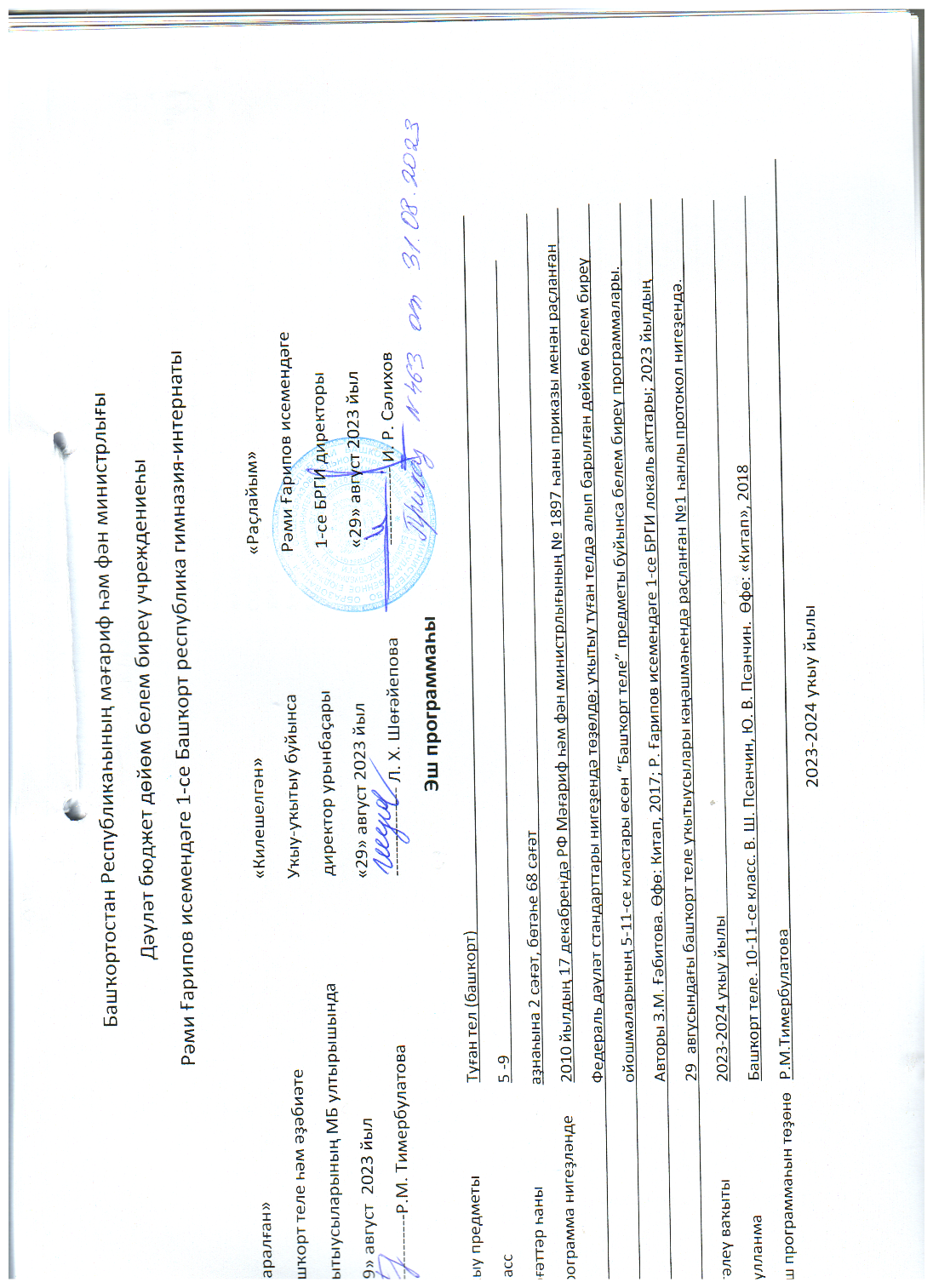 ПОЯСНИТЕЛЬНАЯ ЗАПИСКАПримерная рабочая программа учебного предмета «Родной (башкирский) язык» для 5–9 классов основного общего образования для образовательных организаций с обучением на родном (башкирском) языке (далее – Программа) определяет содержание учебного предмета по годам обучения, основные методические стратегии обучения, воспитания и развития обучающихся средствами учебного предмета «Родной (башкирский) язык».Нормативная правовая база Программы:Конституция Российской Федерации;Федеральный закон от 29 декабря 2012 г. № 273-ФЗ «Об образовании в Российской Федерации» (с изменениями и дополнениями);Закон Российской Федерации от 25 октября 1991 г. № 1807-1 «О языках народов Российской Федерации» (с изменениями и дополнениями);Федеральный государственный образовательный стандарт основного общего образования (утвержден приказом Министерства просвещения Российской Федерации от 31 мая 2021 г. № 287);Примерная основная образовательная программа основного общего образования (одобрена решением федерального учебно-методического объединения по общему образованию, протокол № 1/22 от 18 марта 2022 г.);Примерная программа воспитания (одобрена решением федерального учебно-методического объединения по общему образованию, протокол № 2/20 от 2 июня 2020 г.).Программа разработана для общеобразовательных организаций Республики Башкортостан и других регионов Российской Федерации, реализующих программы начального общего образования с обучением на родном (башкирском) языке, и направлена на оказание методической помощи учителям, работающим с предметной областью «Родной язык и родная литература».Содержание Программы выстроено в соответствии с системно-деятельностным подходом и нацелено на достижение результатов освоения основной образовательной программы основного общего образования в части требований, заданных федеральным государственным образовательным стандартом основного общего образования (далее – ФГОС ООО) к предметной области «Родной язык и родная литература».Авторы-составители учебников и рабочих программ вправе расширить объем и содержание учебного материала, рекомендовать виды работ, способствующих развитию и воспитанию обучающихся.Общая характеристика учебного предмета «Родной (башкирский) язык»Башкирский язык – родной язык башкирского народа, государственный язык Республики Башкортостан.Родной язык служит средством приобщения к духовному богатству башкирской культуры и литературы, является основным каналом социализации личности и приобщения ее к культурно-историческому опыту человечества. Будучи формой хранения и усвоения различных знаний, башкирский язык неразрывно связан со всеми школьными предметами, влияет на качество их усвоения, а в дальнейшем – и на качество овладения профессиональными навыками. Умение общаться, добиваться успеха в процессе коммуникации, высокая социальная и профессиональная активность являются теми характеристиками личности, которые во многом определяют достижения человека практически во всех областях жизни, способствуют его социальной адаптации к изменяющимся условиям современного мира.Родной язык является основой формирования этических норм поведения ребенка в разных жизненных ситуациях, развития способности давать аргументированную оценку поступкам с позиции моральных норм.Обучение башкирскому языку в школе направлено на совершенствование нравственной и коммуникативной культуры обучающегося, развитие его интеллектуальных и творческих способностей, мышления, памяти и воображения, навыков самостоятельной учебной деятельности, самообразования.Цель и задачи изучения учебного предмета «Родной (башкирский) язык»Цель изучения учебного предмета «Родной (башкирский) язык» – совершенствование видов речевой деятельности, коммуникативных умений и культуры речи на родном языке, расширение знаний о специфике башкирского языка, основных языковых единицах в соответствии с разделами науки о языке.Задачи изучения учебного предмета «Родной (башкирский) язык»:воспитание сознательного отношения к башкирскому языку как к общероссийской ценности, форме выражения и хранения духовного богатства башкирского и других народов Республики Башкортостан, как к средству общения и получения знаний в разных сферах человеческой деятельности;воспитание уважения к общероссийской и башкирской культуре, к культуре и языкам всех народов Российской Федерации;овладение башкирским языком как инструментом личностного развития и средством получения различной информации, в том числе знаний по разным учебным предметам;овладение знаниями о башкирском языке, его устройстве и закономерностях функционирования, о стилистических ресурсах башкирского языка; практическое овладение нормами башкирского литературного языка и речевого этикета;обогащение активного и потенциального словарного запаса и использование в собственной речевой практике разнообразных грамматических средств;совершенствование орфографической и пунктуационной грамотности; воспитание стремления к речевому самосовершенствованию;совершенствование речевой деятельности, коммуникативных умений, обеспечивающих эффективное взаимодействие с окружающими людьми в ситуациях формального и неформального межличностного и межкультурного общения;совершенствование мыслительной деятельности, развитие универсальных интеллектуальных умений сравнения, анализа, синтеза, абстрагирования, обобщения, классификации, установления определённых закономерностей и правил, конкретизации и т. п. в процессе изучения башкирского языка;развитие функциональной грамотности: умений осуществлять информационный поиск, извлекать и преобразовывать необходимую информацию, интерпретировать, понимать и использовать тексты разных форматов;освоение стратегий и тактик информационно-смысловой переработки текста, овладение способами понимания текста, его назначения, общего смысла, коммуникативного намерения автора; логической структуры, роли языковых средств.Место учебного предмета «Родной (башкирский) язык» в учебном планеВ соответствии с ФГОС ООО учебный предмет «Родной язык» входит в предметную область «Родной язык и родная литература» и является обязательным для изучения.На изучение учебного предмета «Родной (башкирский) язык» отводится 2 часа в неделю во всех классах основного общего образования. Общее количество времени на пять лет обучения – 340 часов (по 68 часов в 5, 6, 7, 8, 9 классах).Образовательное учреждение вправе самостоятельно увеличивать количество часов, отводимых для изучения учебного предмета, за счет часов части плана, формируемой участниками образовательных отношений.Основные содержательные линии примерной рабочей программы учебного предмета «Родной (башкирский) язык»Содержание обучения башкирскому языку ориентировано на развитие функциональной грамотности как интегративного умения обучающегося читать, понимать тексты, использовать информацию текстов разных форматов, оценивать её, размышлять о ней, чтобы достигать своих целей, расширять свои знания и возможности, участвовать в социальной жизни. Речевая и текстовая деятельность является системообразующей доминантой школьного курса башкирского языка.В соответствии с этим в программе выделяются следующие блоки.В первом блоке – «Общие сведения о языке» – представлено содержание, изучение которого позволит раскрыть взаимосвязь языка и истории, языка и материальной и духовной культуры башкирского народа, национально-культурную специфику башкирского языка, выявление общего и специфического в языках и культурах башкирского и других народов России и мира, овладение культурой межнационального общения.Во втором блоке – «Язык и речь» – представлено содержание, направленное на совершенствование видов речевой деятельности в их взаимосвязи и культуры устной и письменной речи, развитие базовых умений и навыков использования языка в жизненно важных для школьников ситуациях общения.Третий блок – «Культура речи» – ориентирован на формирование у обучающихся ответственного и осознанного отношения к использованию башкирского языка во всех сферах жизни, повышение речевой культуры подрастающего поколения, практическое овладение культурой речи: навыков сознательного использования норм башкирского литературного языка в устной и письменной формах с учётом требований уместности, точности, логичности, чистоты, богатства и выразительности; понимание вариантов норм; развитие потребности обращаться к нормативным словарям современного башкирского литературного языка, в том числе мультимедийных, и совершенствование умений пользоваться ими.Четвертый блок – «Текст» – ориентирован на развитие у учащихся умений и навыков понимать, анализировать и создавать тексты разных функционально-смысловых типов, жанров, стилистической принадлежности.Пятый блок – «Функциональные разновидности языка» – направлен на овладение учащимися употребления башкирского литературного языка в зависимости от условий и задач общения, а также изучение функционально-стилевой системы – свойств разговорного, официально-делового, научного, публицистического, литературно-художественного стилей.В шестом блоке – «Система языка» – представлено содержание изучения определенных языковых явлений и лингвистических понятий таких основных разделов языкознания, как фонетика, орфоэпия, графика, орфография, лексикология, фразеология, морфемика, словообразование, морфология, синтаксис, пунктуация.СОДЕРЖАНИЕ УЧЕБНОГО ПРЕДМЕТА «РОДНОЙ (БАШКИРСКИЙ) ЯЗЫК»5 классОбщие сведения о языкеЛингвистика как наука о языке. Основные разделы лингвистики.Богатство и выразительность башкирского языка.Язык и речьЯзык и речь. Речь устная и письменная, монологическая и диалогическая, полилог.Виды речевой деятельности (говорение, слушание, чтение, письмо), их особенности.Создание устных монологических высказываний на основе жизненных наблюдений, чтения научно-учебной, художественной и научно-популярной литературы.Устный пересказ прочитанного или прослушанного текста.Участие в диалоге на лингвистические темы (в рамках изученного) и темы на основе жизненных наблюдений.Виды аудирования: выборочное, ознакомительное, детальное. Виды чтения: изучающее, ознакомительное, просмотровое, поисковое.Культура речиПонятие о национальном башкирском языке и литературном башкирском языке как высшей форме национального языка (общее представление).Основные показатели хорошей и правильной речи (общее представление). Правильность речи — соблюдение норм литературного языка.Основные орфоэпические нормы современного башкирского литературного языка. Понятие о варианте нормы. Равноправные и допустимые варианты произношения. Нерекомендуемые и неправильные варианты произношения.Запретительные пометы в орфоэпических словарях.Омографы (без употребления термина): ударение как маркер смысла слова.Произносительные варианты орфоэпической нормы. Произносительные варианты на уровне словосочетаний. Роль звукописи в художественном тексте.Основные лексические нормы современного башкирского литературного языка. Основные нормы словоупотребления: правильность выбора слова, максимально соответствующего обозначаемому им предмету или явлению реальной действительности. Правила лексической сочетаемости (на элементарном уровне).Лексические нормы употребления имён существительных, прилагательных, глаголов в современном башкирском литературном языке. Стилистические варианты (книжный, общеупотребительный‚ разговорный и просторечный) лексической нормы употребления имён существительных, прилагательных, глаголов в речи.Лексические нормы употребления синонимов‚ антонимов, омонимов (в рамках изученного, без употребления терминов).Типичные примеры нарушения лексической нормы употребления имён существительных, имён прилагательных, глаголов в современном башкирском литературном языке.Правила речевого этикета: нормы и традиции. Устойчивые формулы речевого этикета в общении. Обращение в башкирском речевом этикете. История этикетной формулы обращения в башкирском языке. Особенности употребления в качестве обращений собственных имён, названий людей по степени родства, по положению в обществе, по профессии, должности; по возрасту и полу. Обращение как показатель степени воспитанности человека, отношения к собеседнику, эмоционального состояния. Обращения в официальной и неофициальной речевой ситуации. Современные формулы обращения к незнакомому человеку.Основные грамматические нормы современного башкирского литературного языка.ТекстТекст и его основные признаки.Функционально-смысловые типы речи: повествование, рассуждение; их особенности.Средства связи предложений и частей текста: формы слова, однокоренные слова, синонимы, антонимы, личные местоимения, повтор слова.Информационная переработка текста: простой и сложный план текста.Фукциональные разновидности языка (общее представление)Общее представление о функциональных разновидностях языка (о разговорной речи, функциональных стилях, языке художественной литературы).Система языкаФонетика. Графика. ОрфоэпияЗвук и буква. Алфавит (повторение).Система гласных и согласных звуков.Правильное произношение гласных звуков.Правильное произношение и провописание согласных.Соотношение звуков и букв. Фонетический анализ слова. Слог. Виды слогов.Ударение. Ударение в башкирском и в русском языках.Основные выразительные средства.Орфоэпия как раздел лингвистики.ОрфографияОрфография как система правописания слов и форм слов.Понятие «орфограмма». Буквенные и небуквенные орфограммы.Правописание разделительных ъ и ь.ЛексикологияЛексикология как раздел лингвистики.Основные способы толкования лексического значения слова (подбор однокоренных слов; подбор синонимов и антонимов); основные способы разъяснения значения слова (по контексту, с помощью толкового словаря).Слова однозначные и многозначные.Прямое и переносное значения слова (повторение).Тематические группы слов. Обозначение родовых и видовых понятий. Синонимы. Антонимы. Омонимы.Разные виды лексических словарей (толковый словарь, словари синонимов, антонимов, омонимов, паронимов) и их роль в овладении словарным богатством родного языка.Лексический анализ слов (в рамках изученного).МорфемикаМорфемика как раздел лингвистики.Морфемика и словообразование.Морфема как минимальная значимая единица языка.Словообразующие и формообразующие морфемы. Основа слова и не входящие в основу морфемы. Окончание как формообразующая морфема. Виды окончаний. Корень. Однокоренные слова. Чередование гласных и согласных в корнях слов.Морфемный анализ слов.Морфология. ОрфографияМорфология как раздел грамматики.Грамматическое значение слова.Части речи как лексико-грамматические разряды слов.Система частей речи в башкирском языке.Самостоятельные и служебные части речи.Правописание собственных и сокращенных имен существительных.Правописание имён прилагательных и глаголов с изученными орфограммами.Имя существительноеИмя существительное как часть речи.Общее грамматическое значение, морфологические признаки и синтаксические функции имени существительного.Роль имени существительного в речи.Лексико-грамматические разряды имён существительных по значению, имена существительные собственные и нарицательные.Морфологический анализ имён существительных.Имя прилагательноеИмя прилагательное как часть речи. Общее грамматическое значение, морфологические признаки и синтаксические функции имени прилагательного. Роль имени прилагательного в речи.Морфологический анализ имён прилагательных.ГлаголГлагол как часть речи.Изменение глаголов по временам (прошедшее, настоящее, будущее). Наклонения (изъявительное,  повелительное,  условное,  желательное)  глаголов. Общее грамматическое значение, морфологические признаки и синтаксические функции глагола.Роль глагола в словосочетании и предложении, в речи.Синтаксис. ПунктуацияСинтаксис и пунктуация как раздел лингвистики. СловосочетаниеПонятие о синтаксисе. Понятие о пунктуации. Знаки препинания и их функции.Словосочетание и предложение как единицы синтаксиса.Словосочетание и его признаки. Основные виды словосочетаний по морфологическим свойствам главного слова (именные, глагольные).Средства связи слов в словосочетании. Синтаксический анализ словосочетаний.ПредложениеСмысловые и интонационные особенности повествовательных, вопросительных, побудительных; восклицательных и невосклицательных предложений (повторение).Главные члены предложения (грамматическая основа). Подлежащее и морфологические средства его выражения.Предложения распространённые и нераспространённые.Второстепенные члены предложения: определение, дополнение, обстоятельство (ознакомление).Однородные члены предложения, их роль в речиВторостепенные члены предложения: определение, дополнение, обстоятельство. Определение и типичные средства его выражения (в рамках изученного). Дополнение (прямое и косвенное) и типичные средства его выражения (в рамках изученного). Обстоятельство, типичные средства его выражения (в рамках изученного), виды обстоятельств по значению (времени, места, образа действия, цели, причины, меры и степени, условия, уступки).Синтаксический анализ простых двусоставных предложений.Особенности интонации предложений с однородными членами. Предложения с однородными членами (без союзов, с одиночным союзом и, союзами а, но, однако, зато, да (в значении и), да (в значении но).Предложения с обращениемПредложения с обращением, особенности интонации. Обращение (однословное и неоднословное), его функции и средства выражения.Пунктуационное оформление обращения.Синтаксический анализ простых осложнённых предложений.Сложное предложениеСложные предложения с бессоюзной и союзной связью.Предложения с прямой речьюПредложения с прямой речью.Пунктуационное оформление предложений с прямой речью.6 класс Общие сведения о языкеБашкирский язык как государственный язык Республики Башкортостан.Понятие о литературном языке.Язык и речьМонолог-описание, монолог-повествование, монолог-рассуждение; сообщение на лингвистическую тему.Виды диалога: побуждение к действию, обмен мнениями.Культура речиОсновные орфоэпические нормы современного башкирского литературного языка (повторение).Основные грамматические нормы современного башкирского литературного языка. Отражение вариантов грамматической нормы в словарях и справочниках. Склонение башкирских и иностранных имён и фамилий; названий географических объектов.Типичные грамматические ошибки в речи. Нормы употребления имён существительных, имен прилагательных в формах сравнительной степени, в краткой форме, глаголов, местоимений‚ порядковых и количественных числительных. Нормы употребления причастий, деепричастий, наречий и служебных частей речи.Основные лексические нормы современного башкирского литературного языка.Различать слова с точки зрения их происхождения: исконно башкирские и заимствованные слова; различать слова с точки зрения их принадлежности к активному или пассивному запасу: неологизмы, устаревшие слова (историзмы и архаизмы); различать слова с точки зрения сферы их употребления: общеупотребительные слова и слова ограниченной сферы употребления (диалектизмы, термины, профессионализмы, жаргонизмы); определять стилистическую окраску слова.Распознавать в тексте фразеологизмы, афоризмы, крылатые слова, уметь определять их значения; характеризовать ситуацию употребления фразеологизма.Национальные особенности речевого этикета. Принципы этикетного общения, лежащие в основе национального речевого этикета. Устойчивые формулы речевого этикета в общении. Этикетные формулы начала и конца общения, похвалы и комплимента, благодарности, сочувствия‚ утешения.ТекстСмысловой анализ текста: его композиционных особенностей, микротем и абзацев, способов и средств связи предложений в тексте (в рамках изученного).Информационная переработка текста.Описание как тип речи. Описание внешности человека. Описание помещения. Описание природы. Описание местности. Описание действий.Функциональные разновидности языкаОфициально-деловой стиль. Заявление. Расписка. Научный стиль. Словарная статья. Научное сообщение.Система языкаЛексикологияЛексика башкирского языка с точки зрения её происхождения: исконно башкирские и заимствованные слова.Лексика башкирского языка с точки зрения принадлежности к активному и пассивному запасу: неологизмы, устаревшие слова (историзмы и архаизмы). Лексика башкирского языка с точки зрения сферы употребления: общеупотребительная лексика и лексика ограниченного употребления (диалектизмы, термины, профессионализмы).Однозначные и многозначные слова. Прямые и переносные слова.Лексика башкирского языка с точки зрения сферы употребления: общеупотребительная лексика и лексика ограниченного употребления (диалектизмы, термины, профессионализмы).Лексический анализ слов. Фразеологизмы. Их признаки и значение.Афоризмы, крылатые слова.Словообразование. ОрфографияФормообразующие и словообразующие морфемы. Основные способы образования слов в башкирском языке. Морфемный и словообразовательный анализ слов.Правописание формообразующих и словообразующих морфем.Морфология. ОрфографияИмя существительноеОсобенности словообразования имени существительного (повторение).Нормы произношения имён существительных, нормы постановки ударения (в рамках изученного).Нормы словоизменения имён существительных.Имя прилагательноеИмя прилагательное как часть речи (повторение). Общее грамматическое значение, морфологические признаки и синтаксические функции имени прилагательного.Морфологический анализ имён прилагательных.Имя числительноеОбщее грамматическое значение имени числительного. Синтаксические функции имён числительных.Разряды имён числительных по значению: количественные (целые, дробные, собирательные), порядковые числительные.Морфологический анализ имён числительных.Нормы правописания имён числительных.МестоимениеОбщее грамматическое значение местоимения. Синтаксические функции местоимений.Разряды местоимений: личные, возвратное, вопросительные, относительные, указательные, притяжательные, неопределённые, отрицательные, определительные.Склонение местоимений. Словообразование местоимений.Морфологический анализ местоимений.ГлаголГлагол как часть речи. Общее грамматическое значение, морфологические признаки и синтаксические функции глагола (повторение).Роль глагола в словосочетании и предложении, в речи.Признаки глагола и прилагательного в причастии. Синтаксические функции, роль в предложении. Совмещение признаков глагола и имени прилагательного в причастии.Инфинитив Общее грамматическое значение инфинитива. Имя действия Общее грамматическое значение имя действия. Совмещение признаков глагола и существительного.ПричастиеАффиксы причастий.Правописание аффиксов причастий.Морфологический анализ причастий.Причастие в составе словосочетаний.ДеепричастиеОбщее грамматическое значение деепричастий. Совмещение признаков глагола и наречия в деепричастии. Виды деепричастий.Аффиксы деепричастий.Деепричастие в составе словосочетаний. Знаки препинания в предложениях с деепричастием. Роль деепричастия в предложении.Морфологический анализ деепричастий.НаречиеОбщее грамматическое значение наречий.Разряды наречий по значению.Простая и составная формы сравнительной и превосходной степеней сравнения наречий.Синтаксические свойства наречий.Морфологический анализ наречий.Нормы образования степеней сравнения наречий.Служебные части речи. ОрфографияОбщая характеристика служебных частей речи.Отличие самостоятельных частей речи от служебных.Функции служебных частей речи.Правописание служебных частей речи.ПослелогПослелог как служебная часть речи.Грамматические функции послелогов.Разряды послелогов по строению: послелоги простые и составные.Морфологический анализ послелогов.Правописание послелогов.СоюзСоюз как служебная часть речи.Союз как средство связи однородных членов предложения и частей сложного предложения.Использование союзов как средства связи предложений и частей текста.Правописание союзов.ЧастицаЧастица как служебная часть речи.Разряды частиц по значению и употреблению.Интонационные особенности предложений с частицами.Морфологический анализ частиц.Правописание частиц.Модальные словаМодальные слова как особая группа слов. Группы модальных слов по значению. Роль модальных слов в речи.Интонационное и пунктуационное выделение междометий и звукоподражательных слов в предложении.Междометия и звукоподражательные словаМеждометия как особая группа слов.Разряды междометий по значению (выражающие чувства, побуждающие к действию, этикетные междометия); междометия производные и непроизводные. Морфологический анализ междометий.Звукоподражательные слова.Использование междометий и звукоподражательных слов в разговорной и художественной речи в качестве средства выражения экспрессии.Интонационное и пунктуационное выделение междометий и звукоподражательных слов в предложении.7 класс Общие сведения о языкеБашкирский язык – наш родной язык.Взаимосвязь языка, культуры и истории народа.Башкирский язык — национальный язык башкирского народа, форма выражения национальной культуры. Башкирский язык — государственный язык Республики Башкортостан.Взаимосвязь языка, культуры и истории народа.Язык и речьМонолог-описание, монолог-рассуждение, монолог-повествование (повторение).Виды диалога: побуждение к действию, обмен мнениями, запрос информации, сообщение информации.Культура речиОсновные орфоэпические нормы современного башкирского литературного языка (повторение).Основные грамматические нормы современного башкирского литературного языка (повторение). Отражение вариантов грамматической нормы в словарях и справочниках. Типичные грамматические ошибки в речи.Терминология и точность речи. Нормы употребления терминов в научном и публицистическом стиле речи. Особенности употребления терминов в публицистике.Типичные речевые ошибки‚ связанные с употреблением терминов.Трудные случаи согласования и управления в башкирском языке. Варианты грамматической нормы согласования сказуемого с подлежащим. Типичные грамматические ошибки в согласовании и управлении. Отражение вариантов грамматической нормы в современных грамматических словарях и справочниках.Основные синтаксические нормы современного башкирского литературного языка. Типичные синтаксические ошибки в речи. Типичные ошибки в построении сложных предложений, вводными словами и вводными предложениями, в предложениях с обособленными членами и предложений с прямой речью.Башкирская этикетная речевая манера общения. Запрет на употребление грубых слов, выражений, фраз. Исключение категоричности в разговоре. Невербальный (несловесный) этикет общения. Этикет использования изобразительных жестов. Замещающие и сопровождающие жесты.ТекстТекст как речевое произведение. Основные признаки текста (обобщение).Информационная переработка текста: план текста (простой, сложный (повторение); назывной, вопросный, тезисный); главная и второстепенная информация текста.Способы и средства связи предложений в тексте (обобщение). Языковые средства выразительности в тексте: фонетические (звукопись), словообразовательные, лексические (обобщение).Функциональные разновидности языкаПублицистический стиль: сфера применения (массовая коммуникация), основная задача (воздействие на читателей и слушателей с целью создания определённого отношения к тем или иным проблемам действительности), стилевые черты (сочетание экспрессивности и стандарта, логичности и образности, эмоциональности, оценочности), характерные языковые средства (лексические, морфологические, синтаксические). Основные жанры публицистического стиля (выступление, статья, интервью, очерк, репортаж).Официально-деловой стиль (повторение): сфера применения (административно-правовая, сфера делопроизводства), основная задача (сообщение точной информации), стилевые черты (абстрактность, точность, лаконичность, шаблонность), характерные языковые средства.Инструкция как жанр официально-делового стиля. Особенности содержания и структуры текста-инструкции. Использование текста-инструкции в учебных целях.Система языкаСинтаксис. ПунктуацияСинтаксис как раздел лингвистики.Словосочетание и предложение как единицы синтаксиса.Типы синтаксической связи (сочинительная и подчинительная) (общее представление).Пунктуация. Функции знаков препинания.СловосочетаниеОсновные признаки словосочетания: наличие двух и более знаменательных слов и подчинительной связи между ними. Виды словосочетаний по морфологическим свойствам главного слова: глагольные, именные, наречные.Типы подчинительной связи слов в словосочетании: согласование, управление, примыкание.Грамматическая синонимия словосочетаний. Нормы построения словосочетаний.ПредложениеОсновные признаки предложения: смысловая и интонационная законченность, грамматическая оформленность.Виды предложений по цели высказывания. Их интонационные и смысловые особенности (повторение).Виды предложений по количеству грамматических основ (простые, сложные).Предложения полные и неполные. Неполные предложения в диалогической речи, интонация неполного предложения.Простое предложениеПодлежащее и сказуемое как главные члены предложения.Способы выражения подлежащего. Виды сказуемого (простое глагольное, составное глагольное, составное именное) и способы его выражения.Тире между подлежащим и сказуемым.Второстепенные члены предложения, их видыОпределение как второстепенный член предложения. Определения согласованные и несогласованные.Приложение как особый вид определения.Дополнение как второстепенный член предложения.Обстоятельство как второстепенный член предложения. Виды обстоятельств.Виды простых предложений по наличию главных членов (двусоставные, односоставные)Грамматические различия односоставных предложений и двусоставных неполных предложений.Односоставные предложенияОдносоставные предложения, их грамматические признаки. Виды односоставных предложений.Односоставные предложения, их грамматические признаки.Грамматические различия односоставных предложений и двусоставных неполных предложений.Виды односоставных предложений: назывные, определённо-личные, неопределённо-личные, безличные, назывные предложения.Виды предложений по наличию второстепенных членов (распространённые, нераспространённые).Предложения с однородными членамиЗнаки препинания в предложениях с однородными членами.Предложения с обобщающими словами при однородных членахОбращение. Распространённое и нераспространённое обращение. Основные функции обращения.Знаки препинания в предложениях с обращениями.Вводные слова и вводные предложенияНормы постановки знаков препинания во вводных словах и вводных предложениях.Обособленные члены предложенияВиды обособленных членов предложения: обособленные приложения, обособленные определения.Деепричастный оборот, обособление деепричастных оборотовПрямая и косвенная речьНормы постановки знаков препинания в предложениях с прямой и косвенной речью.8 класс Общие сведения о языкеБашкирский язык как один из тюркских языков.Язык и речьРечь устная и письменная, монологическая и диалогическая, полилог (повторение).Виды речевой деятельности: говорение, письмо, аудирование, чтение (повторение).Создание устных и письменных высказываний разной коммуникативной направленности в зависимости от темы и условий общения, с опорой на жизненный и читательский опыт, на иллюстрации, фотографии, сюжетную картину (в том числе сочинения-миниатюры).Культура речиОсновные орфоэпические нормы современного башкирского литературного языка (повторение).Типичные акцентологические ошибки в современной речи.Основные лексические нормы современного башкирского литературного языка (повторение).Терминология и точность речи. Нормы употребления терминов в официально-деловом и научном стиле речи.Типичные речевые ошибки‚ связанные с употреблением терминов (повторение).Основные синтаксические нормы современного башкирского литературного языка (повторение). Типичные синтаксические ошибки в речи. Типичные ошибки в построении сложных, сложносочиненных, сложноподчиненных, бессоюзных сложных предложений.Активные процессы в речевом этикете. Новые варианты приветствия и прощания, возникшие в СМИ; изменение обращений‚ использования собственных имен; их оценка. Речевая агрессия.Этикетные речевые тактики и приёмы в коммуникации‚ помогающие противостоять речевой агрессии. Синонимия речевых формул.ТекстТекст и его основные признаки (повторение). Особенности функционально-смысловых типов речи (повествование, описание, рассуждение) (повторение).Информационная переработка текста: извлечение информации из различных источников; использование лингвистических словарей; тезисы, конспект.Функциональные разновидности языкаОфициально-деловой стиль. Сфера употребления, функции, языковые особенности.Жанры официально-делового стиля (заявление, объяснительная записка, автобиография, характеристика).Научный стиль. Сфера употребления, функции, языковые особенности.Жанры научного стиля (реферат, доклад на научную тему). Сочетание различных функциональных разновидностей языка в тексте, средства связи предложений в тексте.Система языкаСинтаксис. ПунктуацияСложное предложениеПонятие о сложном предложении (повторение). Классификация типов сложных предложений. Смысловое, структурное и интонационное единство частей сложного предложения.Сложносочинённое предложениеПонятие о сложносочинённом предложении, его строении. Виды сложносочинённых предложений. Средства связи частей сложносочинённого предложения.Интонационные особенности сложносочинённых предложений с разными типами смысловых отношений между частями.Употребление сложносочинённых предложений в речи. Нормы построения сложносочинённого предложения; нормы постановки знаков препинания в сложных предложениях (обобщение).Синтаксический и пунктуационный анализ сложносочинённых предложений.Сложноподчинённое предложениеПонятие о сложноподчинённом предложении. Главная и придаточная части предложения.Виды сложноподчинённых предложений по характеру смысловых отношений между главной и придаточной частями, структуре, синтаксическим средствам связи.Сложноподчинённые предложения с придаточными определительными, изъяснительными, обстоятельственными, места, времени, причины, цели и следствия.Сложноподчинённые предложения с придаточными условия, уступки, образа действия, меры и степени, со сравнительными придаточными. Однородное, неоднородное и последовательное подчинение придаточных частей.Нормы постановки знаков препинания в сложноподчинённых предложениях.Сложноподчинённые предложения с несколькими придаточными.Однородное, неоднородное и последовательное подчинение придаточных частей. Нормы постановки знаков препинания в сложноподчинённых предложениях.Синтаксический и пунктуационный анализ сложноподчинённых предложений.Бессоюзное сложное предложениеПонятие о бессоюзном сложном предложении.Виды бессоюзных сложных предложений. Употребление бессоюзных сложных предложений в речи. Бессоюзные сложные предложения со значением перечисления. Запятая и точка с запятой в бессоюзном сложном предложении.Бессоюзные сложные предложения со значением причины, пояснения, дополнения. Двоеточие в бессоюзном сложном предложении.Бессоюзные сложные предложения со значением противопоставления, времени, условия и следствия, сравнения.Тире в бессоюзном сложном предложении.Синтаксический и пунктуационный анализ бессоюзных сложных предложений.9 класс Общие сведения о языкеБашкирский язык как развивающееся явление.Башкирский язык в современном обществе.Диалектное членение башкирского языка на современном этапе (общее представление).Сведения о диалектных названиях предметов быта, значениях слов, понятиях, несвойственных литературному языку и несущих информацию о способах ведения хозяйства, особенностях семейного уклада, обрядах, обычаях, народном календаре и др.Использование диалектной лексики в произведениях художественной литературы.Язык и речьРечь устная и письменная, монологическая и диалогическая, полилог (повторение).Виды речевой деятельности: говорение, письмо, аудирование, чтение (повторение).Виды аудирования: выборочное, ознакомительное, детальное (обобщение, практическое применение).Подробное, сжатое, выборочное изложение прочитанного или прослушанного текста.Соблюдение языковых норм (орфоэпических, лексических, грамматических, стилистических, орфографических, пунктуационных) башкирского литературного языка в речевой практике при создании устных и письменных высказываний.Приёмы работы с учебной книгой, лингвистическими словарями, справочной литературой.Культура речиОсновные орфоэпические нормы современного башкирского литературного языка (повторение). Активные процессы в области произношения и ударения. Отражение произносительных вариантов в современных орфоэпических словарях.Основные лексические нормы современного башкирского литературного языка (повторение).Смысловые‚ стилистические особенности употребления синонимов, антонимов, омонимов (повторение).Лексическая сочетаемость слова и точность. Свободная и несвободная лексическая сочетаемость. Типичные ошибки‚ связанные с нарушением лексической сочетаемости.Речевая избыточность и точность. Тавтология. Плеоназм. Типичные ошибки‚ связанные с речевой избыточностью.Современные толковые словари. Отражение вариантов лексической нормы в современных словарях. Словарные пометы.Основные грамматические нормы современного башкирского литературного языка (повторение).Отражение вариантов грамматической нормы в современных грамматических словарях и справочниках. Словарные пометы.Терминология и точность речи (повторение). Нормы употребления терминов в публицистическом, научном, разговорно-обиходном, художественном, официально-деловом стиле.Типичные речевые ошибки‚ связанные с употреблением терминов (повторение).Типичные грамматические ошибки в речи. Нормы употребления имён существительных, прилагательных, местоимений (повторение).Основные синтаксические нормы современного башкирского литературного языка. Типичные синтаксические ошибки в речи. Типичные ошибки в построении словосочетаний, сложных предложений (повторение).Этика и этикет в электронной среде общения. Понятие этикета. Этикет интернет-переписки. Этические нормы, правила этикета интернет-дискуссии, интернет-полемики. Этикетное речевое поведение в ситуациях делового общения.ТекстТекст и его признаки (обобщение). Функционально-смысловые типы речи (обобщение). Смысловой анализ текста (обобщение).Сочетание разных функционально-смысловых типов речи в тексте, в том числе сочетание элементов разных функциональных разновидностей языка в художественном произведении.Особенности употребления языковых средств выразительности в текстах, принадлежащих к различным функционально-смысловым типам речи. Информационная переработка текста.Функциональные разновидности языкаФункциональные разновидности языка (разговорная речь; функциональные стили – научный (научно-учебный), публицистический, официально-деловой; язык художественной литературы (повторение, обобщение).Язык художественной литературы и его отличия от других функциональных разновидностей современного башкирского языка. Основные признаки художественной речи: широкое использование изобразительно-выразительных средств, а также языковых средств других функциональных разновидностей языка.Основные изобразительно-выразительные средства башкирского языка, их использование в речи.Научный стиль.Сфера употребления, функции, типичные ситуации речевого общения, задачи речи, языковые средства.Особенности написания тезисов, конспекта, реферата, рецензии.Разговорно-обиходный стиль. Структурные элементы и языковые особенности.Разговорная речь. Пословицы, характеризующие устное общение.Правила общения. Просьба, извинение.Спор, виды споров. Корректные приёмы ведения спора.Художественный стиль. Структурные элементы и языковые особенности.Язык художественной литературы и его отличия от других функциональных разновидностей современного башкирского языка. Основные признаки художественной речи: образность, широкое использование изобразительно-выразительных средств, а также языковых средств других функциональных разновидностей языка.Основные изобразительно-выразительные средства башкирского языка, их использование в речи.Официально-деловой стиль. Деловое письмо, его структурные элементы и языковые особенности.Официально-деловой стиль: сфера применения (административно-правовая, сфера делопроизводства), основная задача (сообщение точной информации), стилевые черты (абстрактность, точность, лаконичность, шаблонность), характерные языковые средства.Инструкция как жанр официально-делового стиля. Особенности содержания и структуры текста-инструкции. Использование текста-инструкции в учебных целях.Учебно-научный стиль. Доклад, сообщение. Речь оппонента на защите проекта.Сфера употребления, функции, типичные ситуации речевого общения, задачи речи, языковые средства.Основные жанры научного стиля: тезисы, конспект, реферат, рецензия; их особенности. Нормы построения текстов научного стиля.Особенности написания тезисов, конспекта, реферата, рецензии.Публицистический стиль: сфера применения (массовая коммуникация), основная задача (воздействие на читателей и слушателей с целью создания определённого отношения к тем или иным проблемам действительности), стилевые черты (сочетание экспрессивности и стандарта, логичности и образности, эмоциональности, оценочности), характерные языковые средства (лексические, морфологические, синтаксические). Основные жанры публицистического стиля (выступление, статья, интервью, очерк, репортаж).Система языкаФонетика и графика как разделы лингвистики (повторение).Фонетика и графика как разделы лингвистики (повторение).Орфоэпия как раздел языкознания (повторение).Звук как единица языка. Смыслоразличительная роль звука. Система гласных звуков.Система согласных звуков.Изменение звуков в речевом потоке. Элементы фонетической транскрипции.Слог. Ударение. Свойства башкирского ударения. Соотношение звуков и букв.Фонетический анализ слова.Основные орфоэпические нормы. Интонация, её функции.Орфография как раздел лингвистики (повторение)Понятие «орфограмма». Буквенные и небуквенные орфограммы.Лексикология (повторение)Лексикология как раздел лингвистики. Основные способы толкования лексического значения слова (подбор однокоренных слов; подбор синонимов и антонимов); основные способы разъяснения значения слова (по контексту, с помощью толкового словаря). Слова однозначные и многозначные. Прямое и переносное значения слова. Тематические группы слов.Обозначение родовых и видовых понятий.Синонимы. Антонимы. Омонимы.Разные виды лексических словарей (толковый словарь, словари синонимов, антонимов, омонимов, паронимов) и их роль в овладении словарным богатством родного языка.Лексический анализ слов (в рамках изученного).МорфологияМорфология как раздел науки о языке (повторение). Грамматическое значение слова, его отличие от лексического. Части речи как лексико-грамматические разряды слов. Система частей речи в башкирском языке. Самостоятельные и служебные части речи.Имя существительныеНормы произношения имён существительных.Нормы словоизменения имён существительных.Имя прилагательноеИмя прилагательное как часть речи.Общее грамматическое значение, морфологические признаки и синтаксические функции имени прилагательного (повторение).Морфологический анализ имён прилагательных.МестоимениеОбщее грамматическое значение местоимения. Синтаксические функции местоимений (повторение).Разряды местоимений: личные, возвратное, вопросительные, относительные, указательные, притяжательные, неопределённые, отрицательные, определительные (повторение).Склонение местоимений. Словообразование местоимений.Морфологический анализ местоимений.ГлаголГлагол как часть речи. Общее грамматическое значение, морфологические признаки и синтаксические функции глагола. Роль глагола в словосочетании и предложении, в речи (повторение).Глаголы возвратные и невозвратные.Синтаксис. ПуктуацияСинтаксис.Пунктуация. Знаки препинания и их функции (повторение).Словосочетание и предложение как единицы синтаксиса.Словосочетание и его признаки. Основные виды словосочетаний по морфологическим свойствам главного слова (именные, глагольные, наречные). Средства связи слов в словосочетании. Синтаксический анализ словосочетаний.ПЛАНИРУЕМЫЕ РЕЗУЛЬТАТЫ ОСВОЕНИЯ ПРОГРАММЫ УЧЕБНОГО ПРЕДМЕТА «РОДНОЙ (БАШКИРСКИЙ) ЯЗЫК» НА УРОВНЕ ОСНОВНОГО ОБЩЕГО ОБРАЗОВАНИЯЛичностные результатыЛичностные результаты освоения примерной образовательной программы по родному (башкирскому) языку на уровне основного общего образования достигаются в единстве учебной и воспитательной деятельности в соответствии с традиционными российскими социокультурными и духовно-нравственными ценностями, принятыми в обществе правилами и нормами поведения и способствуют процессам самопознания, самовоспитания и саморазвития, формирования внутренней позиции личности.В результате изучения учебного предмета «Родной (башкирский) язык» в 5–9 классах у обучающегося будут сформированы следующие личностные результатыгражданского воспитания:готовность к выполнению обязанностей гражданина и реализации его прав, уважение прав, свобод и законных интересов других людей;активное участие в жизни семьи, образовательной организации, местного сообщества, родного края, страны, в том числе в сопоставлении с ситуациями, отраженными в литературных произведениях, написанных на родном (башкирском) языке; неприятие любых форм экстремизма, дискриминации;понимание роли различных социальных институтов в жизни человека; представление об основных правах, свободах и обязанностях гражданина, социальных нормах и правилах межличностных отношений в поликультурном и многоконфессиональном обществе, формируемое в том числе на основе примеров из литературных произведений, написанных на родном (башкирском) языке;готовность к разнообразной совместной деятельности, стремление к взаимопониманию и взаимопомощи; активное участие в школьном самоуправлении;готовность к участию в гуманитарной деятельности (помощь людям, нуждающимся в ней; волонтерство);патриотического воспитания:осознание российской гражданской идентичности в поликультурном и многоконфессиональном обществе, понимание роли родного (башкирского) языка в ряду других родных языков народов Российской Федерации;проявление интереса к познанию родного (башкирском) языка, к истории и культуре Российской Федерации, культуре своего края, народов России в контексте учебного предмета «Родной (башкирский) язык»;ценностное отношение к родному (башкирскому) языку, к достижениям своей Родины — России, к науке, искусству, боевым подвигам и трудовым достижениям народа, в том числе отраженным в художественных произведениях;уважение к символам России, государственным праздникам, историческому и природному наследию и памятникам, традициям разных народов, проживающих в родной стране;духовно-нравственного воспитания:ориентация на моральные ценности и нормы в ситуациях нравственного выбора;готовность оценивать свое поведение, в том числе речевое, и поступки, а также поведение и поступки других людей с позиции нравственных и правовых норм с учетом осознания последствий поступков;активное неприятие асоциальных поступков;свобода и ответственность личности в условиях индивидуального и общественного пространства;эстетического воспитания:восприимчивость к разным видам искусства, традициям и творчеству башкрского и других народов;понимание эмоционального воздействия искусства; осознание важности художественной культуры как средства коммуникации и самовыражения;осознание важности родного (башкирского) языка как средства коммуникации и самовыражения;понимание ценности отечественного и мирового искусства, роли этнических культурных традиций и народного творчества;стремление к самовыражению в разных видах искусства;физического воспитания, формирования культуры здоровья и эмоционального благополучия:осознание ценности жизни с опорой на собственный жизненный и читательский опыт;ответственное отношение к своему здоровью и установка на здоровый образ жизни (здоровое питание, соблюдение гигиенических правил, сбалансированный режим занятий и отдыха, регулярная физическая активность);осознание последствий и неприятие вредных привычек (употребление алкоголя, наркотиков, курение) и иных форм вреда для физического и психического здоровья;соблюдение правил безопасности, в том числе навыки безопасного поведения в интернет-среде в процессе школьного языкового образования;способность адаптироваться к стрессовым ситуациям и меняющимся социальным, информационным и природным условиям, в том числе осмысляя собственный опыт и выстраивая дальнейшие цели;умение принимать себя и других не осуждая;умение осознавать свое эмоциональное состояние и эмоциональное состояние других, использовать адекватные языковые средства для выражения своего состояния, в том числе опираясь на примеры из литературных произведений, написанных на родном языке;сформированность навыков рефлексии, признание своего права на ошибку и такого же права другого человека;трудового воспитания:установка на активное участие в решении практических задач (в рамках семьи, школы, города, края) технологической и социальной направленности, способность инициировать, планировать и самостоятельно выполнять такого рода деятельность;интерес к практическому изучению профессий и труда различного рода, в том числе на основе применения изучаемого предметного знания и ознакомления с деятельностью филологов, журналистов, писателей; уважение к труду и результатам трудовой деятельности;осознанный выбор и построение индивидуальной траектории образования и жизненных планов с учетом личных и общественных интересов и потребностей;умение рассказать о своих планах на будущее;экологического воспитания:ориентация на применение знаний из области социальных и естественных наук для решения задач в области окружающей среды, планирования поступков и оценки их возможных последствий для окружающей среды;умение точно, логично выражать свою точку зрения на экологические проблемы;повышение уровня экологической культуры, осознание глобального характера экологических проблем и путей их решения;активное неприятие действий, приносящих вред окружающей среде, в том числе сформированное при знакомстве с литературными произведениями, поднимающими экологические проблемы;активное неприятие действий, приносящих вред окружающей среде;осознание своей роли как гражданина и потребителя в условиях взаимосвязи природной, технологической и социальной сред;готовность к участию в практической деятельности экологической направленности;ценности научного познания:ориентация в деятельности на современную систему научных представлений об основных закономерностях развития человека, природы и общества, взаимосвязях человека с природной и социальной средой; закономерностях развития языка;овладение языковой и читательской культурой, навыками чтения как средства познания мира;овладение основными навыками исследовательской деятельности с учетом специфики школьного языкового образования;установка на осмысление опыта, наблюдений, поступков и стремление совершенствовать пути достижения индивидуального и коллективного благополучия;личностные результаты, обеспечивающие адаптацию обучающегося к изменяющимся условиям социальной и природной среды:освоение обучающимися социального опыта, основных социальных ролей, норм и правил общественного поведения, форм социальной жизни в группах и сообществах, включая семью, группы, сформированные по профессиональной деятельности, а также в рамках социального взаимодействия с людьми из другой культурной среды;способность обучающихся к взаимодействию в условиях неопределенности, открытость опыту и знаниям других;способность действовать в условиях неопределенности, повышать уровень своей компетентности через практическую деятельность, в том числе умение учиться у других людей, получать в совместной деятельности новые знания, навыки и компетенции из опыта других;навык выявления и связывания образов, способность формировать новые знания, способность формулировать идеи, понятия, гипотезы об объектах и явлениях, в том числе ранее не известных, осознавать дефицит собственных знаний и компетенций, планировать свое развитие;умение оперировать основными понятиями, терминами и представлениями в области концепции устойчивого развития, анализировать и выявлять взаимосвязь природы, общества и экономики, оценивать свои действия с учетом влияния на окружающую среду, достижения целей и преодоления вызовов, возможных глобальных последствий;способность осознавать стрессовую ситуацию, оценивать происходящие изменения и их последствия, опираясь на жизненный, речевой и читательский опыт; воспринимать стрессовую ситуацию как вызов, требующий контрмер;оценивать ситуацию стресса, корректировать принимаемые решения и действия; формулировать и оценивать риски и последствия, формировать опыт, уметь находить позитивное в сложившейся ситуации; быть готовым действовать в отсутствие гарантий успеха.Метапредметные результатыВ результате изучения предмета «Родной (башкирский) язык» в 5–9 классах обучающийся овладеет универсальными учебными познавательными действиями.Базовые логические действия:выявлять и характеризовать существенные признаки языковых единиц, языковых явлений и процессов;устанавливать существенный признак классификации языковых единиц (явлений), основания для обобщения и сравнения, критерии проводимого анализа; классифицировать языковые единицы по существенному признаку;выявлять закономерности и противоречия в рассматриваемых фактах, данных и наблюдениях;предлагать критерии для выявления закономерностей и противоречий;выявлять дефицит информации, необходимой для решения поставленной учебной задачи;выявлять причинно-следственные связи при изучении языковых процессов; делать выводы с использованием дедуктивных и индуктивных умозаключений, умозаключений по аналогии, формулировать гипотезы о взаимосвязях;самостоятельно выбирать способ решения учебной задачи при работе с разными типами текстов, разными единицами языка, сравнивая варианты решения и выбирая оптимальный вариант с учетом самостоятельно выделенных критериев;базовые исследовательские действия:использовать вопросы как исследовательский инструмент познания в языковом образовании;формулировать вопросы, фиксирующие несоответствие между реальным и желательным состоянием ситуации, и самостоятельно устанавливать искомое и данное;формировать гипотезу об истинности собственных суждений и суждений других, аргументировать свою позицию, мнение;составлять алгоритм действий и использовать его для решения учебных задач;проводить по самостоятельно составленному плану небольшое исследование по установлению особенностей языковых единиц, процессов, причинно-следственных связей и зависимостей объектов между собой;оценивать на применимость и достоверность информацию, полученную в ходе лингвистического исследования (эксперимента);самостоятельно формулировать обобщения и выводы по результатам проведенного наблюдения, исследования;владеть инструментами оценки достоверности полученных выводов и обобщений;прогнозировать возможное дальнейшее развитие процессов, событий и их последствия в аналогичных или сходных ситуациях, а также выдвигать предположения об их развитии в новых условиях и контекстах;работа с информацией:применять различные методы, инструменты и запросы при поиске и отборе информации с учетом предложенной учебной задачи и заданных критериев;выбирать, анализировать, интерпретировать, обобщать и систематизировать информацию, представленную в текстах, таблицах, схемах;использовать различные виды аудирования и чтения для оценки текста с точки зрения достоверности и применимости содержащейся в нем информации и усвоения необходимой информации с целью решения учебных задач;использовать смысловое чтение для извлечения, обобщения и систематизации информации из одного или нескольких источников с учетом поставленных целей;находить сходные аргументы (подтверждающие или опровергающие одну и ту же идею, версию) в различных информационных источниках;самостоятельно выбирать оптимальную форму представления информации (текст, презентация, таблица, схема) и иллюстрировать решаемые задачи несложными схемами, диаграммами, иной графикой и их комбинациями в зависимости от коммуникативной установки;оценивать надежность информации по критериям, предложенным учителем или сформулированным самостоятельно;эффективно запоминать и систематизировать информацию.В результате изучения предмета «Родной (башкирский) язык» в 5–9 классах обучающийся овладеет универсальными учебными учебными коммуникативными действиями.Общение:воспринимать и формулировать суждения, выражать эмоции в соответствии с условиями и целями общения; выражать себя (свою точку зрения) в диалогах и дискуссиях, в устной монологической речи и в письменных текстах;распознавать невербальные средства общения, понимать значение социальных знаков;знать и распознавать предпосылки конфликтных ситуаций и смягчать конфликты, вести переговоры;понимать намерения других, проявлять уважительное отношение к собеседнику и в корректной форме формулировать свои возражения;в ходе диалога/дискуссии задавать вопросы по существу обсуждаемой темы и высказывать идеи, нацеленные на решение задачи и поддержание благожелательности общения;сопоставлять свои суждения с суждениями других участников диалога, обнаруживать различие и сходство позиций;публично представлять результаты проведенного языкового анализа, выполненного лингвистического эксперимента, исследования, проекта;самостоятельно выбирать формат выступления с учетом цели презентации и особенностей аудитории и в соответствии с ним составлять устные и письменные тексты с использованием иллюстративного материала;совместная деятельность:понимать и использовать преимущества командной и индивидуальной работы при решении конкретной проблемы, обосновывать необходимость применения групповых форм взаимодействия при решении поставленной задачи;принимать цель совместной деятельности, коллективно планировать и выполнять действия по ее достижению: распределять роли, договариваться, обсуждать процесс и результат совместной работы;уметь обобщать мнения нескольких людей, проявлять готовность руководить, выполнять поручения, подчиняться;планировать организацию совместной работы, определять свою роль (с учетом предпочтений и возможностей всех участников взаимодействия), распределять задачи между членами команды, участвовать в групповых формах работы (обсуждения, обмен мнениями, «мозговой штурм» и иные);выполнять свою часть работы, достигать качественный результат по своему направлению и координировать свои действия с действиями других членов команды;оценивать качество своего вклада в общий продукт по критериям, самостоятельно сформулированным участниками взаимодействия;сравнивать результаты с исходной задачей и вклад каждого члена команды в достижение результатов, разделять сферу ответственности и проявлять готовность к представлению отчета перед группой.В результате изучения предмета «Родной (башкирский) язык» в 5–9 классах обучающийся овладеет универсальными учебными регулятивными действиями.Самоорганизация:выявлять проблемы для решения в учебных и жизненных ситуациях;ориентироваться в различных подходах к принятию решений (индивидуальное, принятие решения в группе, принятие решения группой);самостоятельно составлять алгоритм решения задачи (или его часть), выбирать способ решения учебной задачи с учетом имеющихся ресурсов и собственных возможностей, аргументировать предлагаемые варианты решений;самостоятельно составлять план действий, вносить необходимые коррективы в ходе его реализации;делать выбор и брать ответственность за решение;самоконтроль:владеть разными способами самоконтроля (в том числе речевого), самомотивации и рефлексии;давать адекватную оценку учебной ситуации и предлагать план ее изменения;предвидеть трудности, которые могут возникнуть при решении учебной задачи, и адаптировать решение к меняющимся обстоятельствам;объяснять причины достижения/недостижения результата деятельности;понимать причины коммуникативных неудач и уметь предупреждать их, давать оценку приобретенному речевому опыту и корректировать собственную речь с учетом целей и условий общения;оценивать соответствие результата цели и условиям общения;эмоциональный интеллект:развивать способность управлять собственными эмоциями и эмоциями других;выявлять и анализировать причины эмоций;понимать мотивы и намерения другого человека, анализируя речевую ситуацию;регулировать способ выражения собственных эмоций;принятие себя и других:осознанно относиться к другому человеку и его мнению;признавать свое и чужое право на ошибку;принимать себя и других не осуждая;проявлять открытость;осознавать невозможность контролировать все вокруг.Предметные результатыОсновными предметными результатами изучения предмета «Родной (башкирский) язык» являются:совершенствование видов речевой деятельности (слушание, чтения, говорения и письма), обеспечивающих эффективное взаимодействие с окружающими людьми в ситуациях формального и неформального межличностного и межкультурного общения;понимание определяющей роли родного (башкирского) языка в развитии интеллектуальных и творческих способностей личности в процессе образования и самообразования;использование коммуникативно-эстетических возможностей родного (башкирского) языка;расширение и систематизацию научных знаний о родном (башкирском) языке; осознание взаимосвязи его уровней и единиц; освоение базовых понятий лингвистики, основных единиц и грамматических категорий родного (башкирского) языка;формирование навыков проведения различных видов анализа слова (фонетического, морфемного, словообразовательного, лексического, морфологического), синтаксического анализа словосочетания и предложения, а также многоаспектного анализа текста;обогащение активного и потенциального словарного запаса, расширение объема используемых в речи грамматических средств для свободного выражения мыслей и чувств на родном (башкирском) языке адекватно ситуации и стилю общения;овладение основными стилистическими ресурсами лексики и фразеологии родного (башкирского) языка, основными нормами родного (башкирского) языка (орфоэпическими, лексическими, грамматическими, орфографическими, пунктуационными), нормами речевого этикета; приобретение опыта их использования в речевой практике при создании устных и письменных высказываний; стремление к речевому самосовершенствованию;формирование ответственности за языковую культуру как общечеловеческую ценность.Предметные результаты по классам5 классОбучающийся научится:осознавать богатство и выразительность башкирского языка, приводить примеры, свидетельствующие об этом;знать основные разделы лингвистики, основные единицы языка и речи (звук, морфема, слово, словосочетание, предложение);характеризовать различия между устной и письменной речью, диалогом и монологом, учитывать особенности видов речевой деятельности при решении практико-ориентированных учебных задач и в повседневной жизни;участвовать в диалоге/полилоге на лингвистические темы (в рамках изученного) и в диалоге на основе жизненных наблюдений;владеть различными видами аудирования: выборочным, ознакомительным, детальным — научно-учебных и художественных текстов различных функционально-смысловых типов речи;владеть различными видами чтения: просмотровым, ознакомительным, изучающим, поисковым;иметь общее представление о современном башкирском литературном языке;иметь общее представление о показателях хорошей и правильной речи;различать варианты орфоэпической и акцентологической нормы; употреблять слова с учётом произносительных вариантов орфоэпической нормы (в рамках изученного);различать ударение в именах существительных, именах прилагательных, глаголах (в рамках изученного); соблюдать нормы ударения в отдельных грамматических формах имён существительных, прилагательных, глаголов (в рамках изученного);определять роль звукописи в тексте;соблюдать нормы употребления синонимов‚ антонимов, омонимов (в рамках изученного); употреблять слова в соответствии с их лексическим значением и правилами лексической сочетаемости; употреблять имена существительные, прилагательные, глаголы с учётом стилистических норм современного башкирского языка;различать типичные речевые ошибки; выявлять и исправлять речевые ошибки в устной речи; различать типичные ошибки, связанные с нарушением грамматической нормы; выявлять и исправлять грамматические ошибки в устной и письменной речи;соблюдать этикетные формы и формулы обращения в официальной и неофициальной речевой ситуации; современные формулы обращения к незнакомому человеку; соблюдать принципы этикетного общения, лежащие в основе национального речевого этикета; соблюдать башкирскую этикетную вербальную и невербальную манеру общения;использовать толковые, орфоэпические словари, словари синонимов, антонимов, грамматические словари и справочники, в том числе мультимедийные; использовать орфографические словари и справочники по пунктуации;распознавать основные признаки текста; членить текст на композиционно-смысловые части (абзацы); распознавать средства связи предложений и частей текста (формы слова, однокоренные слова, синонимы, антонимы, личные местоимения, повтор слова); применять эти знания при создании собственного текста (устного и письменного);применять знание основных признаков текста (повествование, рассуждение) на практике;создавать тексты-повествования с опорой на жизненный и читательский опыт;владеть умениями информационной переработки прослушанного и прочитанного научно-учебного, художественного и научно- популярного текстов: составлять план (простой, сложный) с целью дальнейшего воспроизведения содержания текста в устной и письменной форме;иметь общее представление об особенностях разговорной речи, функциональных стилей, языка художественной литературы;характеризовать звуки; понимать различие между звуком и буквой, характеризовать систему звуков;проводить фонетический анализ слов;использовать знания по фонетике, графике и орфоэпии в практике произношения и правописания слов;оперировать понятием «орфограмма» и различать буквенные и небуквенные орфограммы при проведении орфографического анализа слова;распознавать изученные орфограммы;применять знания по орфографии в практике правописания (в том числе применять знание о правописании разделительных ъ и ь);объяснять лексическое значение слова разными способами (подбор однокоренных слов; подбор синонимов и антонимов; определение значения слова по контексту, с помощью толкового словаря);распознавать однозначные и многозначные слова, различать прямое и переносное значения слова;распознавать синонимы, антонимы, омонимы; различать многозначные слова и омонимы; уметь правильно употреблять слова-паронимы;характеризовать тематические группы слов, родовые и видовые понятия;проводить лексический анализ слов (в рамках изученного). Уметь пользоваться лексическими словарями (толковым словарём, словарями синонимов, антонимов, омонимов, паронимов);характеризовать морфему как минимальную значимую единицу языка;распознавать морфемы в слове, выделять основу слова;находить чередование звуков в морфемах (в том числе чередование гласных с нулём звука);проводить морфемный анализ слов;применять знания о частях речи как лексико-грамматических разрядах слов, о грамматическом значении слова, о системе частей речи в башкирском языке для решения практико-ориентированных учебных задач;распознавать имена существительные, имена прилагательные, глаголы;проводить морфологический анализ имён существительных, частичный морфологический анализ имён прилагательных, глаголов;применять знания по морфологии при выполнении языкового анализа различных видов и в речевой практике;применять нормы правописания имен существительных, имен прилагательных и глаголов с изученными орфограммами;определять общее грамматическое значение, морфологические признаки и синтаксические функции имени существительного; объяснять его роль в речи;определять лексико-грамматические разряды имён существительных;проводить морфологический анализ имён существительных, соблюдать нормы словоизменения, произношения имён существительных, постановки в них ударения;применять нормы правописания собственных имён существительных, сокращенных имен существительных;определять общее грамматическое значение, морфологические признаки и синтаксические функции имени прилагательного; объяснять его роль в речи;проводить частичный морфологический анализ имён прилагательных (в рамках изученного);применять нормы правописания имён прилагательных с изученными орфограммами;определять общее грамматическое значение, морфологические признаки и синтаксические функции глагола; объяснять его роль в словосочетании и предложении, а также в речи; правильно употреблять глаголы (прошедшее, настоящее, будущее) времени;правильно употреблять глаголы (изъявительное,  повелительное,  условное,  желательное)  наклонения;применять нормы правописания глаголов с изученными орфограммами, проводить частичный морфологический анализ глаголов (в рамках изученного);распознавать единицы синтаксиса (словосочетание и предложение); проводить синтаксический анализ словосочетаний и простых предложений; проводить пунктуационный анализ простых осложнённых и сложных предложений (в рамках изученного); применять знания по синтаксису и пунктуации при выполнении языкового анализа различных видов и в речевой практике;распознавать словосочетания по морфологическим свойствам главного слова; простые неосложнённые предложения; простые предложения; распознавать предложения по цели высказывания (повествовательные, побудительные, вопросительные), эмоциональной окраске (восклицательные и невосклицательные), количеству грамматических основ (простые и сложные), наличию второстепенных членов (распространённые и нераспространённые); определять главные (грамматическую основу) и второстепенные члены предложения; морфологические средства выражения второстепенных членов предложения (в рамках изученного);распознавать в предложении обращение. Расставлять знаки препинания в предложениях с обращением;соблюдать на письме пунктуационные нормы при постановке знаков препинания в предложениях с однородными членами, связанными бессоюзной связью, одиночным союзом и, союзами а, но, однако, зато, да (в значении и), да (в значении но); с обобщающим словом при однородных членах; с обращением; в предложениях с прямой речью; в сложных предложениях, состоящих из частей, связанных бессоюзной связью и союзами и, но, а, однако, зато, да; оформлять на письме диалог;проводить синтаксический анализ предложений (в рамках изученного).6 классОбучающийся научится:характеризовать функции башкирского языка как государственного языка Республики Башкортостан;иметь представление о башкирском литературном языке;создавать устные монологические высказывания на основе жизненных наблюдений, чтения научно-учебной, художественной и научно-популярной литературы (монолог-описание, монолог-повествование, монолог-рассуждение); выступать с сообщением на лингвистическую тему;участвовать в диалоге (побуждение к действию, обмен мнениями);соблюдать нормы ударения в отдельных грамматических формах имён существительных, имён прилагательных; глаголов (в рамках изученного); различать варианты орфоэпической и акцентологической нормы; употреблять слова с учётом произносительных вариантов современной орфоэпической нормы;соблюдать нормы ударения в отдельных грамматических формах имён существительных, имён прилагательных; глаголов (в рамках изученного);различать варианты орфоэпической и акцентологической нормы;употреблять слова с учётом произносительных вариантов современной орфоэпической нормы;употреблять имена существительные, имена прилагательные, глагол, местоимения, числительные, наречия, причастия, деепричастия и служебные части речи в соответствии с нормами современного башкирского литературного языка (в рамках изученного);соблюдать нормы ударения в вопросительных местоимениях, в усилительных частицах, в вопросительных местоимениях;соблюдать нормы ударения в глаголах, причастиях, деепричастиях, наречиях;употреблять служебные части речи в соответствии с их значением и стилистическими особенностями; соблюдать нормы правописания служебных частей речи;выявлять, анализировать и исправлять типичные речевые ошибки в устной и письменной речи;анализировать и оценивать с точки зрения норм современного башкирского литературного языка чужую и собственную речь (в рамках изученного); корректировать свою речь с учётом её соответствия основным нормам современного литературного языка.соблюдать башкирскую этикетную вербальную и невербальную манеру общения; использовать принципы этикетного общения, лежащие в основе национального башкирского речевого этикета; этикетные формулы начала и конца общения, похвалы и комплимента, благодарности, сочувствия, утешения и т. д.анализировать текст с точки зрения его соответствия основным признакам; с точки зрения его принадлежности к функционально-смысловому типу речи;характеризовать тексты различных функционально-смысловых типов речи; характеризовать особенности описания как типа речи (описание внешности человека, помещения, природы, местности, действий);выявлять средства связи предложений в тексте, в том числе притяжательные и указательные местоимения, видо-временную соотнесённость глагольных форм;применять знания о функционально-смысловых типах речи при выполнении анализа различных видов и в речевой практике; использовать знание основных признаков текста в практике создания собственного текста;проводить смысловой анализ текста, его композиционных особенностей, определять количество микротем и абзацев;создавать тексты различных функционально-смысловых типов речи (повествование, описание внешности человека, помещения, природы, местности, действий);владеть умениями информационной переработки текста: составлять план прочитанного текста (простой, сложный; назывной, вопросный) с целью дальнейшего воспроизведения содержания текста в устной и письменной форме; выделять главную и второстепенную информацию в прослушанном и прочитанном тексте; извлекать информацию из различных источников, в том числе из лингвистических словарей и справочной литературы, и использовать её в учебной деятельности;характеризовать особенности официально-делового стиля речи, научного стиля речи; перечислять требования к составлению словарной статьи и научного сообщения; анализировать тексты разных функциональных разновидностей языка и жанров (рассказ; заявление, расписка; словарная статья, научное сообщение);применять знания об официально-деловом и научном стиле при выполнении языкового анализа различных видов и в речевой практике;различать слова с точки зрения их происхождения: исконно башкирские и заимствованные слова; различать слова с точки зрения их принадлежности к активному или пассивному запасу: неологизмы, устаревшие слова (историзмы и архаизмы); различать слова с точки зрения сферы их употребления: общеупотребительные слова и слова ограниченной сферы употребления (диалектизмы, термины, профессионализмы, жаргонизмы); определять стилистическую окраску слова;распознавать в тексте фразеологизмы, уметь определять их значения; характеризовать ситуацию употребления фразеологизма;определять крылатые слова и афоризмы;осуществлять выбор лексических средств в соответствии с речевой ситуацией; пользоваться словарями иностранных слов, устаревших слов; оценивать свою и чужую речь с точки зрения точного, уместного и выразительного словоупотребления; использовать толковые словари;распознавать формообразующие и словообразующие морфемы в слове; выделять производящую основу;определять способы словообразования; проводить морфемный и словообразовательный анализ слов; применять знания по морфемике и словообразованию при выполнении языкового анализа различных видов;соблюдать нормы словообразования имён прилагательных;распознавать изученные орфограммы; проводить орфографический анализ слов; применять знания по орфографии в практике правописания;соблюдать нормы правописания сложных и сложносокращённых слов;характеризовать особенности словообразования имён существительных;соблюдать нормы произношения, постановки ударения (в рамках изученного), словоизменения имён существительных;различать качественные, относительные и притяжательные имена прилагательные, степени сравнения качественных имён прилагательных;соблюдать нормы словообразования имён прилагательных; нормы произношения имён прилагательных, нормы ударения (в рамках изученного);распознавать числительные; определять общее грамматическое значение имени числительного; различать разряды имён числительных по значению, по строению;склонять числительные и характеризовать особенности склонения, словообразования и синтаксических функций числительных; характеризовать роль имён числительных в речи, особенности употребления в научных текстах, деловой речи;правильно употреблять собирательные имена числительные; соблюдать нормы правописания имён числительных;распознавать местоимения; определять общее грамматическое значение; различать разряды местоимений; уметь склонять местоимения; характеризовать особенности их склонения, словообразования, синтаксических функций, роли в речи;правильно употреблять местоимения в соответствии с требованиями башкирского речевого этикета, в том числе местоимения 3-го лица в соответствии со смыслом предшествующего текста (устранение двусмысленности, неточности); соблюдать нормы правописания местоимений;распознавать переходные и непереходные глаголы; разноспрягаемые глаголы; определять наклонение глагола, значение глаголов в изъявительном, условном и повелительном наклонении; различать безличные и личные глаголы; использовать личные глаголы в безличном значении;распознавать нифинитив, имя действия, причастия и деепричастия, наречия, служебные слова (предлоги, союзы, частицы), модальные слова, междометия, звукоподражательные слова и проводить их морфологический анализ: определять общее грамматическое значение, морфологические признаки, синтаксические функции;характеризовать инфинитив как особую группу слов.характеризовать имя действия как особую группу слов.характеризовать причастия как особую группу слов. Определять признаки глагола и имени прилагательного в причастии;распознавать причастия настоящего и прошедшего времени, действительные и страдательные причастия; склонять причастия;проводить морфологический анализ причастий, применять это умение в речевой практике;составлять словосочетания с причастием в роли зависимого слова. Определять роль причастия в предложении;уместно использовать причастия в речи;характеризовать деепричастия как особую группу слов;определять признаки глагола и наречия в деепричастии;проводить морфологический анализ деепричастий, применять это умение в речевой практике;определять роль деепричастия в предложении;уместно использовать деепричастия в речи;правильно строить предложения с деепричастиями;правильно расставлять знаки препинания в предложениях с деепричастием;распознавать наречия в речи; определять общее грамматическое значение наречий; различать разряды наречий по значению; характеризовать особенности словообразования наречий, их синтаксических свойств, роли в речи;проводить морфологический анализ наречий, применять это умение в речевой практике;соблюдать нормы образования степеней сравнения наречий, произношения наречий;давать общую характеристику служебных частей речи; объяснять их отличия от самостоятельных частей речи;характеризовать послелог как служебную часть речи; различать производные и непроизводные предлоги, простые и составные послелоги;употреблять послелоги в речи в соответствии с их значением и стилистическими особенностями; соблюдать нормы правописания производных послелогов;проводить морфологический анализ послелогов, применять это умение при выполнении языкового анализа различных видов и в речевой практике;характеризовать союз как служебную часть речи; различать разряды союзов по значению, по строению; объяснять роль союзов в тексте, в том числе как средств связи однородных членов предложения и частей сложного предложения;употреблять союзы в речи в соответствии с их значением и стилистическими особенностями; соблюдать нормы правописания союзов, постановки знаков препинания в сложных союзных предложениях, постановки знаков препинания в предложениях с союзом и;проводить морфологический анализ союзов, применять это умение в речевой практике;характеризовать частицу как служебную часть речи; различать разряды частиц по значению, по составу; объяснять роль частиц в передаче различных оттенков значения в слове и тексте, в образовании форм глагола; понимать интонационные особенности предложений с частицами;употреблять частицы в речи в соответствии с их значением и стилистической окраской; соблюдать нормы правописания частиц;проводить морфологический анализ частиц, применять это умение в речевой практике;характеризовать модальные слова как особую группу слов, различать группы модальных слов по значению; объяснять роль модальных слов в речи; характеризовать особенности модальных слов и их употребление в разговорной речи, в художественной литературе;проводить морфологический анализ модальных слов; применять это умение в речевой практике;характеризовать междометия как особую группу слов, различать группы междометий по значению; объяснять роль междометий в речи. Характеризовать особенности звукоподражательных слов и их употребление в разговорной речи, в художественной литературе;проводить морфологический анализ междометий; применять это умение в речевой практике;соблюдать пунктуационные нормы оформления предложений с междометиями.7 классОбучающийся научится:осознавать роль родного языка в жизни человека, государства, общества;понимать взаимосвязь языка, культуры и истории народа, приводить соответствующие примеры;соблюдать в речи нормы современного башкирского литературного языка;строить монолог-описание, монолог-рассуждение, монолог-повествование (повторение);создавать устные монологические высказывания на основе наблюдений, личных впечатлений, чтения научно-учебной, художественной и научно-популярной литературы (монолог-описание, монолог-рассуждение, монолог-повествование); выступать с научным сообщением;различать виды диалога (побуждение к действию, обмен мнениями, запрос информации, сообщение информации);употреблять слова в соответствии с их лексическим значением и требованием лексической сочетаемости; соблюдать нормы употребления паронимов;анализировать и различать типичные грамматические ошибки (в рамках изученного);корректировать устную и письменную речь с учётом её соответствия основным нормам современного литературного языка;корректировать устную и письменную речь с учётом её соответствия основным нормам современного литературного языка;употреблять слова с учётом вариантов современных орфоэпических, грамматических и стилистических норм;различать ударные и безударные гласные; определять логическое ударение (повторение);учитывать в своей речи основные лексические нормы современного башкирского литературного языка (повторение);распознавать типичные ошибки согласования и управления в башкирском языке; редактировать предложения с целью исправления синтаксических грамматических ошибок;соблюдать синтаксические нормы современного башкирского литературного языка;понимать особенности употребления сложносочинённых, сложноподчиненных и бессоюзных предложений в речи;понимать основные нормы построения словосочетаний, односотавных, двусоставных, предложений с однородными членами, предложений с обращениями, предложений с вводными словами и с вводными предложениями, предложений с обособленными членами;использовать принципы этикетного общения, лежащие в основе национального башкирского речевого этикета (запрет на употребление грубых слов, выражений, фраз; исключение категоричности в разговоре и т. д.); соблюдать нормы башкирского невербального этикета;анализировать и оценивать с точки зрения норм современного башкирского литературного языка чужую и собственную речь;аспользовать принципы этикетного общения, лежащие в основе национального башкирского речевого этикета (запрет на употребление грубых слов, выражений, фраз; исключение категоричности в разговоре и т. д.); соблюдать нормы башкирского невербального этикета;использовать толковые, орфоэпические словари, словари синонимов, антонимов; грамматические словари и справочники, в том числе мультимедийные; использовать орфографические словари и справочники по пунктуации;анализировать текст с точки зрения его соответствия основным признакам; выявлять его структуру, особенности абзацного членения, языковые средства выразительности в тексте: фонетические (звукопись), словообразовательные, лексические;владеть умениями информационной переработки текста: составлять план прочитанного текста (простой, сложный; назывной, вопросный, тезисный) с целью дальнейшего воспроизведения содержания текста в устной и письменной форме; выделять главную и второстепенную информацию в тексте; передавать содержание текста с изменением лица рассказчика; использовать способы информационной переработки текста; извлекать информацию из различных источников, в том числе из лингвистических словарей и справочной литературы, и использовать её в учебной деятельности;характеризовать особенности публицистического стиля (в том числе сферу употребления, функции), употребления языковых средств выразительности в текстах публицистического стиля, нормы построения текстов публицистического стиля, особенности жанров (интервью, репортаж, заметка);создавать тексты публицистического стиля в жанре репортажа, заметки, интервью; оформлять деловые бумаги (инструкция);владеть нормами построения текстов публицистического стиля;характеризовать особенности официально-делового стиля (в том числе сферу употребления, функции, языковые особенности), особенности жанра инструкции;применять знания о функциональных разновидностях языка при выполнении языкового анализа различных видов и в речевой практике;иметь представление о синтаксисе как разделе лингвистики.распознавать словосочетание и предложение как единицы синтаксиса (повторение);различать функции изученных знаков препинания;распознавать словосочетания по морфологическим свойствам главного слова: именные, глагольные, наречные; определять типы подчинительной связи слов в словосочетании: согласование, управление, примыкание; выявлять грамматическую синонимию словосочетаний;применять в речевой практике нормы построения словосочетаний;характеризовать основные признаки предложения, средства оформления предложения в устной и письменной речи; различать функции знаков препинания;распознавать предложения по цели высказывания, эмоциональной окраске, характеризовать их интонационные и смысловые особенности, языковые формы выражения побуждения в побудительных предложениях; использовать в текстах публицистического стиля риторическое восклицание, вопросно-ответную форму изложения (повторение);распознавать предложения по количеству грамматических основ; различать способы выражения подлежащего, виды сказуемого и способы его выражения; применять нормы построения простого предложения, использования инверсии; применять нормы согласования сказуемого с подлежащим; применять нормы постановки тире между подлежащим и сказуемым;распознавать предложения по наличию главных и второстепенных членов, предложения полные и неполные (понимать особенности употребления неполных предложений в диалогической речи, соблюдения в устной речи интонации неполного предложения);различать виды второстепенных членов предложения (согласованные и несогласованные определения, приложение как особый вид определения; прямые и косвенные дополнения, виды обстоятельств);распознавать предложения по количеству грамматических основ; различать способы выражения подлежащего, виды сказуемого и способы его выражения;распознавать односоставные предложения, их грамматические признаки, морфологические средства выражения главных членов; различать виды односоставных предложений (назывное предложение, определённо-личное, неопределённо-личное, обобщённо-личное, безличное); характеризовать грамматические различия односоставных предложений и двусоставных неполных предложений; выявлять синтаксическую синонимию односоставных и двусоставных предложений; понимать особенности употребления односоставных предложений в речи;ставить знаки препинания в предложениях с однородными членами;выделять предложения с обобщающими словами при однородных членах;характеризовать признаки однородных членов предложения, средства их связи (союзная и бессоюзная связь); различать однородные и неоднородные определения; находить обобщающие слова при однородных членах; понимать особенности употребления в речи сочетаний однородных членов разных типов;применять нормы постановки знаков препинания в предложениях с однородными членами; нормы постановки знаков препинания в предложениях с обобщающим словом при однородных членах; распознавать простые неосложнённые предложения, в том числе предложения с неоднородными определениями; простые предложения, осложнённые однородными членами, включая предложения с обобщающим словом при однородных членах;различать группы вводных слов по значению, понимать особенности употребления предложений с обращениями в речи;знать нормы постановки знаков препинания при вводных словах и вводных предложениях;различать группы вводных слов по значению, различать вводные предложения; понимать особенности употребления предложений с вводными словами, вводными предложениями в речи, понимать их функции;применять нормы построения предложений с вводными словами и предложениями;различать виды обособленных членов предложения (обособленные приложения, определения, дополнения, обстоятельства) и ставить знаки препинания при них;распознавать сложные предложения с прямой речью и косвенной речью (в рамках изученного);правильно расставлять знаки препинания в предложениях с прямой и косвенной речью;8 классОбучающийся научится:иметь представление о башкирском языке как одном тюркских языков;создавать устные монологические высказывания на основе жизненных наблюдений, личных впечатлений, чтения научно-учебной, художественной, научно-популярной и публицистической литературы (монолог-описание, монолог-рассуждение, монолог-повествование); выступать с научным сообщением;понимать содержание прослушанных и прочитанных научно-учебных, художественных, публицистических текстов различных функционально-смысловых типов: подробно, сжато и выборочно передавать в устной и письменной форме содержание прослушанных и прочитанных научно-учебных, художественных, публицистических текстов различных функционально-смысловых типов речи;осуществлять выбор языковых средств для создания высказывания в соответствии с целью, темой и коммуникативным замыслом;различать варианты орфоэпической и акцентологической нормы; употреблять слова с учётом произносительных и стилистических вариантов современной орфоэпической нормы;иметь представление об активных процессах современного башкирского языка в области произношения и ударения (в рамках изученного);употреблять слова в соответствии с их лексическим значением и требованием лексической сочетаемости; соблюдать нормы употребления синонимов‚ антонимов‚ омонимов‚ паронимов;корректно употреблять термины в текстах учебно-научного стиля, в публицистических и художественных текстах (в рамках изученного);анализировать типичные речевые ошибки‚ связанные с употреблением терминов (в рамках изученного);анализировать и оценивать с точки зрения норм современного башкирского литературного языка чужую и собственную речь; корректировать речь с учётом её соответствия основным нормам современного литературного языка;редактировать предложения с целью исправления синтаксических грамматических ошибок;понимать особенности употребления сложносочинённых, сложноподчиненных и бессоюзных предложений в речи;понимать основные нормы построения сложносочинённого, сложноподчиненных и бессоюзных предложения;использовать при общении в интернет-среде этикетные формы и устойчивые формулы‚ принципы этикетного общения, лежащие в основе национального башкирского речевого этикета; соблюдать нормы башкирского этикетного речевого поведения в ситуациях делового общения;характеризовать и оценивать активные процессы в речевом этикете (в рамках изученного); использовать приёмы, помогающие противостоять речевой агрессии; соблюдать башкирскую этикетную вербальную и невербальную культуру общения;использовать толковые, орфоэпические словари, словари синонимов, антонимов, паронимов; грамматические словари и справочники, в том числе мультимедийные; использовать орфографические словари и справочники по пунктуации;анализировать текст с точки зрения его соответствия основным признакам: наличия темы, главной мысли, грамматической связи предложений, цельности и относительной законченности; указывать способы и средства связи предложений в тексте; анализировать текст с точки зрения его принадлежности к функционально-смысловому типу речи; анализировать языковые средства выразительности в тексте (фонетические, словообразовательные, лексические, морфологические);распознавать тексты разных функционально-смысловых типов речи: (повествование, описание, рассуждение) (повторение); анализировать тексты разных функциональных разновидностей языка и жанров; применять эти знания при выполнении языкового анализа различных видов и в речевой практике;владеть умениями информационной переработки текста: создавать тезисы, конспект; извлекать информацию из различных источников, в том числе из лингвистических словарей и справочной литературы, и использовать её в учебной деятельности. Представлять сообщение на заданную тему в виде презентации;характеризовать особенности официально-делового стиля (заявление, объяснительная записка, автобиография, характеристика) и научного стиля, основных жанров научного стиля (реферат, доклад на научную тему), выявлять сочетание различных функциональных разновидностей языка в тексте, средства связи предложений в тексте;создавать тексты официально-делового стиля (заявление, объяснительная записка, автобиография, характеристика), публицистических жанров; оформлять деловые бумаги;осуществлять выбор языковых средств для создания высказывания в соответствии с целью, темой и коммуникативным замыслом;классифицировать типы сложных предложений;выявлять основные средства синтаксической связи между частями сложного предложения;распознавать сложные предложения с разными видами связи, бессоюзные и союзные предложения (сложносочинённые и сложноподчинённые);характеризовать сложносочинённое предложение, его строение, смысловое, структурное и интонационное единство частей;выявлять смысловые отношения между частями сложносочинённого предложения, интонационные особенности сложносочинённых предложений с разными типами смысловых отношений между частями;понимать особенности употребления сложносочинённых предложений в речи;понимать основные нормы построения сложносочинённого предложения;понимать явления грамматической синонимии сложносочинённых предложений и простых предложений с однородными членами; использовать соответствующие конструкции в речи;проводить синтаксический и пунктуационный анализ сложносочинённых предложений;применять нормы постановки знаков препинания в сложносочинённых предложениях;распознавать сложноподчинённые предложения, выделять главную и придаточную части, средства связи частей предложения;различать подчинительные союзы и союзные слова;различать виды сложноподчинённых предложений по характеру смысловых отношений между главной и придаточной частями, структуре, синтаксическим средствам связи, выявлять особенности их строения;выявлять сложноподчинённые предложения с несколькими придаточными, сложноподчинённые предложения с придаточной частью определительной, изъяснительной и обстоятельственной (места, времени, причины, образа действия, меры и степени, сравнения, условия, уступки, следствия, цели);выявлять однородное, неоднородное и последовательное подчинение придаточных частей;понимать явления грамматической синонимии сложноподчинённых предложений и простых предложений с обособленными членами; использовать соответствующие конструкции в речи;понимать основные нормы построения сложноподчинённого предложения, особенности употребления сложноподчинённых предложений в речи;проводить синтаксический и пунктуационный анализ сложноподчинённых предложений.применять нормы построения сложноподчинённых предложений и постановки знаков препинания в них;характеризовать смысловые отношения между частями бессоюзного сложного предложения, интонационное и пунктуационное выражение этих отношений;понимать основные грамматические нормы построения бессоюзного сложного предложения, особенности употребления бессоюзных сложных предложений в речи;проводить синтаксический и пунктуационный анализ бессоюзных сложных предложений;выявлять грамматическую синонимию бессоюзных сложных предложений и союзных сложных предложений, использовать соответствующие конструкции в речи; применять нормы постановки знаков препинания в бессоюзных сложных предложениях.9 классОбучающийся научится:характеризовать язык как развивающееся явление (в рамках изученного);объяснять причины изменений, происходящих в языке на современном этапе его развития;осознавать роль башкирского языка в жизни человека, общества;использовать диалектные названия предметов быта, определять значения слов, понятий, не свойственных литературному языку и несущих информацию о способах ведения хозяйства, особенностях семейного уклада, обрядах, обычаях, народном календаре и др.;выявлять и характеризовать различия между литературным языком и диалектами;объяснять национально-культурное своеобразие диалектизмов (в рамках изученного);сравнивать наименования предметов и явлений окружающего мира в диалектах и литературном языке, комментировать использование диалектных слов в художественной литературе;создавать устные монологические высказывания на основе наблюдений, личных впечатлений, чтения научно-учебной, художественной и научно-популярной литературы: монолог-сообщение, монолог-описание, монолог-рассуждение, монолог-повествование; выступать с научным сообщением;участвовать в диалогическом и полилогическом общении (побуждение к действию, обмен мнениями, запрос информации, сообщение информации) на бытовые, научно-учебные (в том числе лингвистические) темы;осуществлять выбор языковых средств для создания высказывания в соответствии с целью, темой и коммуникативным замыслом;понимать и характеризовать активные процессы в области произношения и ударения (в рамках изученного); способы фиксации произносительных норм в современных орфоэпических словарях (повторение);различать варианты орфоэпической и акцентологической нормы; соблюдать нормы произношения и ударения в отдельных грамматических формах самостоятельных частей речи (в рамках изученного); употреблять слова с учётом произносительных вариантов современной орфоэпической нормы;употреблять слова в соответствии с их лексическим значением и требованием лексической сочетаемости (в рамках изученного); опознавать частотные примеры тавтологии и плеоназма;различать термины в публицистическом, научном, разговорно-обиходном, художественном, официально-деловом стиле. соблюдать синтаксические нормы современного башкирского литературного языка: построение словосочетаний, построение простых предложений‚ сложных предложений разных видов (повторение);анализировать и оценивать с точки зрения норм, вариантов норм современного башкирского литературного языка чужую и собственную речь; корректировать речь с учётом её соответствия основным нормам и вариантам норм современного литературного языка;использовать при общении в интернет-среде этикетные формы и устойчивые формулы‚ принципы этикетного общения, лежащие в основе национального башкирского речевого этикета; соблюдать нормы башкирского этикетного речевого поведения в ситуациях делового общения;распознавать основные признаки текста; членить текст на композиционно-смысловые части (абзацы); распознавать средства связи предложений и частей текста (формы слова, однокоренные слова, синонимы, антонимы, личные местоимения, повтор слова); применять эти знания при создании собственного текста (устного и письменного);распознавать тексты разных функционально-смысловых типов речи: (повествование, описание, рассуждение) (повторение); анализировать тексты разных функциональных разновидностей языка и жанров; применять эти знания при выполнении языкового анализа различных видов и в речевой практике;владеть умениями информационной переработки текста: выделять главную и второстепенную информацию в тексте; извлекать информацию из различных источников, в том числе из лингвистических словарей и справочной литературы, и использовать её в учебной деятельности;представлять сообщение на заданную тему в виде презентации; представлять содержание прослушанного или прочитанного научно-учебного текста в виде таблицы, схемы; представлять содержание таблицы, схемы в виде текста;характеризовать сферу употребления, функции, типичные ситуации речевого общения, задачи речи, языковые средства, характерные для научного стиля; основные особенности языка художественной литературы; особенности сочетания элементов разговорной речи и разных функциональных стилей в художественном произведении;характеризовать разные функционально-смысловые типы речи, понимать особенности их сочетания в пределах одного текста; понимать особенности употребления языковых средств выразительности в текстах, принадлежащих к различным функционально-смысловым типам речи, функциональным разновидностям языка;использовать при создании собственного текста нормы построения текстов, принадлежащих к различным функционально-смысловым типам речи, функциональным разновидностям языка, нормы составления тезисов, конспекта, написания реферата;составлять тезисы, конспект, писать рецензию, реферат;оценивать чужие и собственные речевые высказывания разной функциональной направленности с точки зрения соответствия их коммуникативным требованиям и языковой правильности; исправлять речевые недостатки, редактировать текст;выявлять отличительные особенности языка художественной литературы в сравнении с другими функциональными разновидностями языка;понимать смыслоразличительную функцию звука речи в слове; приводить примеры; распознавать звуки речи по заданным характеристикам; определять звуковой состав слова;классифицировать звуки по заданным признакам;различать ударные и безударные гласные, звонкие и глухие, твёрдые и мягкие согласные;объяснять с помощью элементов транскрипции особенности произношения и написания слов;сравнивать звуковой и буквенный состав слова;членить слова на слоги и правильно переносить слова со строки на строку;определять место ударного слога, наблюдать за перемещением ударения при изменении формы слова;оперировать понятием «орфограмма» и различать буквенные и небуквенные орфограммы при проведении орфографического анализа слова; распознавать изученные орфограммы; применять знания по орфографии в практике правописания;объяснять лексическое значение слова разными способами (подбор однокоренных слов; подбор синонимов и антонимов; определение значения слова по контексту, с помощью толкового словаря); распознавать однозначные и многозначные слова, различать прямое и переносное значения слова;сравнивать прямое и переносное значения слова по заданному признаку; распознавать синонимы, антонимы, омонимы; различать многозначные слова и омонимы (обобщение);проводить лексический анализ слов; находить необходимую информацию в лексических словарях разных видов (толковые словари, словари синонимов, антонимов, омонимов) и использовать её;анализировать и характеризовать особенности грамматического значения слова в отличие от лексического;распознавать самостоятельные части речи и их формы (в рамках изученного);применять знания о части речи как лексико-грамматическом разряде слов, о грамматическом значении слова, о системе частей речи в башкирском языке для решения практико-ориентированных учебных задач; распознавать части речи;применять знания по морфологии при выполнении языкового анализа различных видов и в речевой практикехарактеризовать особенности словообразования имён существительных; проводить орфоэпический анализ имён существительных; анализировать особенности словоизменения имён существительных;распознавать качественные, относительные и притяжательные имена прилагательные, степени сравнения качественных имён прилагательных;распознавать местоимения; определять общее грамматическое значение местоимения;различать разряды местоимений; характеризовать особенности склонения местоимений, словообразования местоимений, синтаксических функций местоимений, роли в речи;распознавать переходные и непереходные, возвратные и невозвратные глаголы; определять наклонение глагола, значение глаголов в изъявительном, условном и повелительном наклонении; определять роль глагола в словосочетании и предложении, в речи;определять функции знаков препинания;выделять словосочетания из предложения, распознавать словосочетания по морфологическим свойствам главного слова (именные, глагольные, наречные);определять средства связи слов в словосочетании;определять нарушения норм сочетания слов в составе словосочетания.ТЕМАТИЧЕСКОЕ ПЛАНИРОВАНИЕПри реализации Программы должны быть учтены возможности использования электронных (цифровых) образовательных ресурсов, являющихся учебно-методическими материалами (мультимедийные программы, электронные учебники и пособия, электронные библиотеки, виртуальные лаборатории, игровые программы, коллекции цифровых образовательных ресурсов) (Приложение).В тематическом планировании указано рекомендуемое количество часов, отводимых на изучение тем, повторение и различного вида творческие/проверочные/контрольные работы.Порядок изучения тем в пределах одного класса может варьироваться.Основные виды деятельности обучающихся перечислены при изучении каждой темы и направлены на достижение планируемых результатов обучения.5 класс (68 ч.)6 класс (68 ч.)7 класс (68 ч.)8 класс (68 ч.)9 класс (68 ч.)ПриложениеУчебно-методическое и информационно-ресурсное обеспечениеУчебно-методическая литератураАзнабаев А. М., Тагирова С. А. «Башкирский язык» (Башкорт теле). 7 класс. Для национальных школ учебник) (обновленное издание). – Уфа: Китап, 2016. – 207 с.Габитова З. М. «Башкирский язык» (Башкорт теле). 5 класс. Для национальных школ учебник) (обновленное издание). – Уфа: Китап, 2016. –263 с.Псянчин В. Ш., Псянчин Ю. В. и др. «Башкирский язык» (Башкорт теле) – 9 класс. Для национальных школ учебник) (обновленное издание) – Уфа: Китап, 2016. – 238 с.Самситова Л. Х., Рахимова Э. Ф. и др. «Башкирский язык» (Башкорт теле) – 8 класс. Для национальных школ учебник) (обновленное издание) – Уфа: Китап, 2016. – 215 с.Султанбаева Х. В., Балапанова Л. С. «Башкирский язык» (Башкорт теле). 6 класс. Для национальных школ учебник) (обновленное издание) – Уфа: Китап, 2016. – 212 с.Учебные пособияИльмухаметов А. Г. Проектирование современного урока. – Уфа: ИРО РБ, 2015. – 54 с.Сафина Л. Х, Латыпова Р. М., Санъяров Ф. Б. Башкирский язык. Новый взгляд. – Уфа: Мир печати, 2021. – 94 с.СловариАзнагулов Р. Г. Орфографический словарь башкирского языка. – Уфа: Китап, 1998. – 368 с.Ахтямов М. Х. Грамматический словарь: Словоизменение. – Уфа: Китап, 2007. −176 с.Ахтямов М. Х. Народные приметы: Словарь. – Уфа: Китап, 2002. − 160 с.Ахтямов М. Х. Словарь башкирских народных пословиц и поговорок. – Уфа: Китап, 2008. – 776 с.Ахтямов М. Х. Словарь омонимов. – Уфа: Китап: 2006. – 384 с.Самситова Л. Х. Реалии башкирской культуры: словарь безэквивалентной лексики башкирского языка. – Уфа: Китап, 2006. – 214 с.Ураксин З. Г. Русско-башкирский словарь. – Уфа: Китап, 2007. – 278 с.Ураксин З. Г. Словарь синонимов башкирского языка. – Уфа: Китап, 2008. –163 с.Ураксин З. Г. Фразеологический словарь башкирского языка. – Уфа: Китап, 1996. – 163 с.Усманова М. Г., Саяхова Л. Г. Башкирско-русский и русско-башкирский словарь. Речевые образцы. Грамматика. Обновленный, дополненный, переработанный вариант. – Уфа: Учебно-методический центр «Эдвис», 2018. – 376 с.Хисамитдинова Ф. Г. и др. Академический словарь башкирского языка (в десяти томах). – 5 том. – Уфа: Китап, 2014. – 944 с.Методические рекомендацииАзнагулов Р. Г. Методика преподавания башкирского языка в 5–9 классах для национальных школ. – Уфа: Китап, 1996. – 320 с.Габитова З. М. Примерная программа по предмету «Башкорт теле» для 5–11 классов (для национальных школ) – Уфа: Китап, 2016. –70 с.Габитова З. М. и др. Методические рекомендации к учебнику «Башкирский язык» (Башкорт теле) – 5–9» (для национальных школ). – Уфа: Китап, 2016. – 535 с.Габитова З. М. Формирование универсальной учебной деятельности на уроках башкирского языка. – Уфа, Изд-во ИРО РБ, 2013. – 36 с.Габитова З. М. и др. Методические рекомендации по составлению рабочей программы. – Уфа, ИРО РБ, 2015. – 52 с.Информационные ресурсыАвторская методика обучения Сайт педагога-исследователя // URL: http://si-sv.com/dir/pedsovet_org/2-1-0-41 (дата обращения: 22.02.2022).Башкирская энциклопедия // URL: http:www.bashenc.ru (дата обращения: 12.01.2022). Башкирские сказки // URL: http:www.hobobo.ru/catalog (дата обращения: 13.02.2022).Интерактивный башкирский // URL: https://bashlang.ru (дата обращения: 21.01.2022).Информатика и ИКТ в школе. Компьютер на уроках // URL: http://www.iteach.ru (дата обращения: 16.12. 2021).Книги и дети // URL: http://www.juja.ru (дата обращения: 08.03.2022).Литературный журнал для детей и взрослых. Энциклопедический портал. Все для семьи, школьника, абитуриента // URL: http://www.bibliogid.ru (дата обращения: 11.02.2022).Культурный мир Башкортостана // URL: http:ebook.bashnl.ru (дата обращения: 12.01.2022).Мультимедийные сказки // URL: https://kssovushka.ru/zhurnal/10/ (дата обращения: 11.01.2022).Народы мира – политически этнографический справочник // URL: http://nation.geoman.ru (дата обращения: 10.03.2022).Роль информационно-коммуникационных технологий в образовании // URL: http://ido.tsu.ru (дата обращения 22.10.2021).Языки народов России в Интернете // URL: http://www.peoples,org.ru (дата обращения: 14.02.2022).Тематические блоки, темыОсновное содержаниеОсновные виды деятельности обучающихсяОБЩИЕ СВЕДЕНИЯ О ЯЗЫКЕ (1 ч.)ОБЩИЕ СВЕДЕНИЯ О ЯЗЫКЕ (1 ч.)ОБЩИЕ СВЕДЕНИЯ О ЯЗЫКЕ (1 ч.)Богатство и выразительность башкирского языка.Лингвистика как наука о языке(1 ч.)Богатство и выразительность башкирского языка.Лингвистика как наука о языке. Лексическое и фразеологическое богатство (обширный словарный состав, наличие многозначных слов, развитая система переносных значений слова, синонимы и антонимы, устойчивые выражения, пословицы и поговорки)Анализировать лексическое значение многозначных слов, сравнивать прямое и переносное значения слова, значения слов в синонимическом ряду и антонимической паре, значения слова и фразеологизмов. Самостоятельно формулировать суждения о красоте и богатстве башкирского языка на основе проведённого анализа. Анализировать прозаические и поэтические тексты с точки зрения использования в них изобразительно-выразительных языковых средств; самостоятельно формулировать обобщения и выводы о словарном богатстве башкирского языкаЯЗЫК И РЕЧЬ (2 ч.)ЯЗЫК И РЕЧЬ (2 ч.)ЯЗЫК И РЕЧЬ (2 ч.)Язык и речь. Монолог. Диалог. Полилог.Речь устная и письменная, монологическая и диалогическая, полилог(2 ч.)Язык и речь. Речь устная и письменная, монологическая и диалогическая, полилог.Виды речевой деятельности (говорение, слушание, чтение, письмо), их особенности.Создание устных монологических высказываний на основе жизненных наблюдений, чтения научно-учебной, художественной и научно-популярной литературы.Устный пересказ прочитанного или прослушанного текста.Участие в диалоге на лингвистические темы (в рамках изученного) и темы на основе жизненных наблюдений.Виды аудирования: выборочное, ознакомительное, детальное. Виды чтения: изучающее, ознакомительное, просмотровое, поисковоеСоздавать устные монологические высказывания на основе жизненных наблюдений, чтения научно-учебной, художественной и научно-популярной литературы.Участвовать в диалоге на лингвистические темы (в рамках изученного) и диалоге/полилоге на основе жизненных наблюдений. Использовать приёмы различных видов аудирования и чтения.Устно и письменно формулировать тему и главную мысль прослушанного и прочитанного текста, вопросы по содержанию текста и отвечать на них.Устно пересказывать прочитанный или прослушанный текст.Моделирование диалогических ситуаций с вопросно-ответными конструкциями.Творческие работы силами учащихся малой группы (составление монолога, диалога, писем, записок, поздравительных открыток, СМС-сообщений). Дискуссия о содержании и структуре составленных текстовКУЛЬТУРА РЕЧИ (3 ч.)КУЛЬТУРА РЕЧИ (3 ч.)КУЛЬТУРА РЕЧИ (3 ч.)Современный башкирский литературный язык.(1 ч.)Понятие о национальном башкирском языке и литературном башкирском языке как высшей форме национального языка (общее представление).Основные показатели хорошей и правильной речи (общее представление). Правильность речи — соблюдение норм литературного языка Основные орфоэпические нормы современного башкирского литературного языка. Понятие о варианте нормы. Равноправные и допустимые варианты произношения. Нерекомендуемые и неправильные варианты произношения.Запретительные пометы в орфоэпических словарях.Ударение в именах существительных, именах прилагательных, глаголах.Произносительные варианты орфоэпической нормы. Произносительные варианты на уровне словосочетаний. Роль звукописи в художественном текстеПонимать и объяснять различие понятий «национальный башкирский язык» и «литературный башкирский язык» (на уровне общего представления); анализировать примеры речевых высказываний с точки зрения показателей правильной речи, соблюдения говорящим норм литературного языка; понимать важность соблюдения норм современного башкирского литературного языка для культурного человека; применять правила орфографии и пунктуации на письме (в рамках изученного);использовать орфографические словари, грамматические справочники для определения нормативных вариантов написания.Различать варианты орфоэпической и акцентологической нормы; употреблять слова с учётом произносительных вариантов орфоэпической нормы (в рамках изученного); различать постоянное и подвижное ударение в именах существительных, именах прилагательных, глаголах (в рамках изученного); соблюдать нормы ударения в отдельных грамматических формах имён существительных, имён прилагательных, глаголов (в рамках изученного); использовать орфоэпические, в том числе мультимедийные, словари для определения нормативного произношения слова; вариантов произношения; применять правила орфографии и пунктуации на письме (в рамках изученного); использовать орфографические словари и справочники по пунктуации; определять значение незнакомых слов по контекстуРечь точная и выразительная. Основные лексические нормы современного башкирского литературного языка(1 ч.)Основные лексические нормы современного башкирского литературного языка. Основные нормы словоупотребления: правильность выбора слова, максимально соответствующего обозначаемому им предмету или явлению реальной действительности. Правила лексической сочетаемости (на элементарном уровне).Лексические нормы употребления имён существительных, прилагательных, глаголов в современном башкирском литературном языке. Лексические нормы употребления синонимов‚ антонимов, омонимов (в рамках изученного).Стилистические варианты лексической нормы (книжный, общеупотребительный‚ разговорный и просторечный) употребления имён существительных, прилагательных, глаголов в речи.Типичные примеры нарушения лексической нормы употребления имён существительных, имён прилагательных, глаголов, местоимений в современном башкирском литературном языкеСоблюдать нормы употребления синонимов‚ антонимов, омонимов (в рамках изученного); употреблять слова в соответствии с их лексическим значением и правилами лексической сочетаемости; распознавать слова с различной стилистической окраской; употреблять имена существительные, имена прилагательные, глаголы с учётом стилистических норм современного башкирского языка; объяснять примеры употребления в речевых высказываниях имён существительных, имён прилагательных, глаголов с точки зрения лексических норм современного башкирского языка; анализировать частотные примеры речевых ошибок, связанных с употреблением имён существительных, имён прилагательных, глаголов, местоимений;использовать толковые словари, в том числе мультимедийные; словари синонимов, антонимов для уточнения значения слов, стилистической окраски, а также в процессе редактирования текста; применять правила орфографии и пунктуации на письме (в рамках изученного); использовать орфографические словари и справочники по пунктуацииРечевой этикет: нормы и традиции (1 ч.)Правила речевого этикета: нормы и традиции. Устойчивые формулы речевого этикета в общении. Обращение в башкирском речевом этикете. История этикетной формулы обращения в башкирском языке. Особенности употребления в качестве обращений собственных имён, названий людей по степени родства, по положению в обществе, по профессии, должности; по возрасту и полу. Обращение как показатель степени воспитанности человека, отношения к собеседнику, эмоционального состояния. Обращения в официальной и неофициальной речевой ситуации. Современные формулы обращения к незнакомому человеку.Основные грамматические нормы современного башкирского литературного языкаАнализировать этикетные формы и формулы обращения в официальной и неофициальной речевой ситуации; современные формулы обращения к незнакомому человеку; корректно употреблять форму «он» в ситуациях диалога и полилога; участвовать в различных речевых ситуациях, требующих использования этикетных форм и устойчивых формул‚ этикетного общения, лежащего в основе национального речевого этикета; соблюдать в диалоге и монологе башкирскую этикетную вербальную и невербальную манеру общения; применять правила орфографии и пунктуации на письме (в рамках изученного); использовать орфографические словари, грамматические справочники для определения нормативных вариантов написанияТЕКСТ (5 ч.)ТЕКСТ (5 ч.)ТЕКСТ (5 ч.)Текст и его основные признаки.Композиционная структура текста.Функционально-смысловые типы речи.Смысловой анализ текста.Информационная переработка текста.Редактирование текста (5 ч.)Текст и его основные признаки.Функционально-смысловые типы речи: повествование, рассуждение; их особенности.Средства связи предложений и частей текста: формы слова, однокоренные слова, синонимы, антонимы, личные местоимения, повтор слова.Информационная переработка текста: простой и сложный план текстаРаспознавать основные признаки текста; членить текст на композиционно-смысловые части (абзацы).Распознавать средства связи предложений и частей текста (формы слова, однокоренные слова, синонимы, антонимы, личные местоимения, повтор слова), применять эти знания при создании собственного текста (устного и письменного).Наблюдать за средствами связи предложений и частей текста.Работа с текстом: восстановление логики текста (последовательность абзацев, последовательность предложений, достраивание пропущенных предложений, исключение лишних предложений). Работа в группе: составление простых и сложных планов текста. Презентация результатов работы группыФУНКЦИОНАЛЬНЫЕ РАЗНОВИДНОСТИ ЯЗЫКА (4 ч.)ФУНКЦИОНАЛЬНЫЕ РАЗНОВИДНОСТИ ЯЗЫКА (4 ч.)ФУНКЦИОНАЛЬНЫЕ РАЗНОВИДНОСТИ ЯЗЫКА (4 ч.)Функциональные разновидности языка (общее представление) (4 ч.)Общее представление о функциональных разновидностях языка (о разговорной речи, функциональных стилях, языке художественной литературы)Распознавать тексты, принадлежащие к разным функциональным разновидностям языка: определять сферу использования и соотносить её с той или иной разновидностью языкаСИСТЕМА ЯЗЫКА (11 ч.)СИСТЕМА ЯЗЫКА (11 ч.)СИСТЕМА ЯЗЫКА (11 ч.)Фонетика. Графика. Орфоэпия(4 ч.)Звук и буква. Алфавит («повторение»).Система гласных и согласных звуков.Правильное произношение гласных звуков.Правильное произношение и провописание согласных.Соотношение звуков и букв. Фонетический анализ слова.Слог. Виды слогов.Ударение. Ударение в башкирском и русском языках.Орфоэпия как раздел лингвистикиПонимать смыслоразличительную функцию звука речи в слове; приводить примеры.Распознавать звуки речи по заданным характеристикам; определять звуковой состав слова.Классифицировать звуки по заданным признакам.Различать звонкие и глухие, твёрдые и мягкие согласные. Объяснять с помощью элементов транскрипции особенности произношения и написания слов.Сравнивать звуковой и буквенный составы слова.Членить слова на слоги и правильно переносить слова со строки на строку.Проводить фонетический анализ слов.Употреблять слова и их формы в соответствии с основными нормами литературного произношения.Находить необходимую информацию в орфоэпическом словаре и использовать её.Работа в малых группах для выполнения заданий: знакомство с условием задания, составление плана выполнения задания, распределение работы между членами малой группы, выполнение (контроль), проверка, оценка.Членить слова на слоги и правильно переносить слова со строки на строкуОрфография (2ч.)Орфография как система правил правописания слов и форм слов.Понятие «орфограмма». Буквенные и небуквенные орфограммы.Правописание разделительных ъ и ьОперировать понятием «орфограмма» и различать буквенные и небуквенные орфограммы при проведении орфографического анализа слова.Распознавать изученные орфограммы. Применять знания по орфографии в практике правописания (в том числе применять знания о правописании разделительных ъ и ь).Находить и использовать необходимую информациюЛексикология как раздел лингвистики(4 ч.)Основные способы толкования лексического значения слова (подбор однокоренных слов; подбор синонимов и антонимов); основные способы разъяснения значения слова (по контексту, с помощью толкового словаря).Слова однозначные и многозначные.Прямое и переносное значение слова (повторение).Тематические группы слов. Обозначение родовых и видовых понятий. Синонимы. Антонимы. Омонимы.Разные виды лексических словарей (толковый словарь, словари синонимов, антонимов, омонимов, паронимов) и их роль в овладении словарным богатством родного языка.Лексический анализ слов (в рамках изученного)Объяснять лексическое значение слова разными способами (подбор однокоренных слов; подбор синонимов и антонимов; определение значения слова по контексту, с помощью толкового словаря). Распознавать однозначные и многозначные слова, различать прямое и переносное значения слова.Сравнивать прямое и переносное значения слова по заданному признаку. Распознавать синонимы, антонимы, омонимы; различать многозначные слова и омонимы.Находить основания для тематической группировки слов. Группировать слова по тематическому признаку.Беседа о слове этимология; анализ примеров заимствованных слов из языков народов мира.Работа в группе: обсуждение проблемного вопроса — как меняется значение заимствованных слов (стакан, скамья, бревно и др.) в башкирском языкеМорфемика(3 ч.)Морфемика как раздел лингвистики.Корень слова и окончания.Виды окончаний.Морфемика и словообразование.Морфема как минимальная значимая единица языка.Словообразующие и формообразующие морфемы. Основа слова и не входящие в основу морфемы. Окончание как формообразующая морфема. Корень. Однокоренные слова. Чередование гласных и согласных в корнях слов.Морфемный анализ словХарактеризовать морфему как минимальную значимую единицу языка. Распознавать морфемы в слове, выделять основу слова.Проводить морфемный анализ слов. Применять знания по морфемике при выполнении языкового анализа различных видов и в практике правописания слов с изученными орфограммами.Работа в парах, малых группах по наблюдению набора однокоренных слов. Индивидуальная и групповая работа по определению своих знаний, умений и навыковМОРФОЛОГИЯ. ОРФОГРАФИЯ (17 ч.)МОРФОЛОГИЯ. ОРФОГРАФИЯ (17 ч.)МОРФОЛОГИЯ. ОРФОГРАФИЯ (17 ч.)Морфология. Орфография(4 ч.)Морфология как раздел грамматики.Грамматическое значение слова.Части речи как лексико-грамматические разряды слов.Система частей речи в башкирском языке.Самостоятельные и служебные части речи.Правописание собственных имен существительных.Правописание собственных и сложных имён существительных.Правописание имён прилагательных и глаголов с изученными орфограммамиАнализировать и характеризовать особенности грамматического значения слова в отличие от лексического значения.Применять знания о части речи как лексико-грамматическом разряде слов, о грамматическом значении слова, о системе частей речи в башкирском языке для решения практико-ориентированных учебных задач. Распознавать имена существительные, имена прилагательные, глаголы.Проводить морфологический анализ частей речи. Применять знания по морфологии при выполнении языкового анализа различных видов и в речевой практике. Правильно написать собственные имена существительных и сложных имен существительных.Работа в группах: оформление полученной информации и знаний о глаголе виде графических схем, таблиц и т. п.Имя существительное(4 ч.)Имя существительное как часть речи.Общее грамматическое значение, морфологические признаки и синтаксические функции имени существительного.Роль имени существительного в речи.Лексико-грамматические разряды имён существительных по значению, имена существительные собственные и нарицательные.Морфологический анализ имён существительныхОпределять и характеризовать общее грамматическое значение, морфологические признаки и синтаксические функции имени существительного.Объяснять роль имени существительного в речи.Определять и характеризовать лексико-грамматические разряды имён существительных.Проводить морфологический анализ имён существительных.Применять нормы правописания имён существительных с изученными орфограммами.Работа по учебнику:	изменение имен существительных по числу, падежам. Групповая работа. Обсуждение темы: «Роль имен существительных в речи»Имя прилагательное(4 ч.)Имя прилагательное как часть речи. Общее грамматическое значение, морфологические признаки и синтаксические функции имени прилагательного. Роль имени прилагательного в речи.Морфологический анализ имён прилагательныхОпределять и характеризовать общее грамматическое значение, морфологические признаки и синтаксические функции имени прилагательного. Характеризовать его роль в речи.Анализировать особенности использования имён прилагательных в изучаемых текстахГлагол(5 ч.)Глагол как часть речи.Изменение глаголов по временам и наклонениям.Общее грамматическое значение, морфологические признаки и синтаксические функции глагола.Роль глагола в словосочетании и предложении, в речиРаспознавать глаголы  (прошедшее, настоящее, будущее) времени.Распознавать глаголы  (изъявительное,  повелительное,  условное,  желательное)  наклонения. Определять и характеризовать общее грамматическое значение, морфологические признаки и синтаксические функции глагола. Объяснять его роль в словосочетании и предложении, а также в речи.Проводить частичный морфологический анализ глаголов (в рамках изученного).Работа в группах: оформление полученной информации и знаний о глаголе виде графических схем, таблиц и т. п.СИНТАКСИС. ПУНКТУАЦИЯ (23 ч.)СИНТАКСИС. ПУНКТУАЦИЯ (23 ч.)СИНТАКСИС. ПУНКТУАЦИЯ (23 ч.)Синтаксис и пунктуация как раздел грамматики. Словосочетание.(4 ч.)Понятие о синтаксисе. Понятие о пунктуации. Знаки препинания и их функции.Словосочетание и предложение как единицы синтаксиса.Словосочетание и его признаки. Основные виды словосочетаний по морфологическим свойствам главного слова (именные, глагольные).Средства связи слов в словосочетании. Синтаксический анализ словосочетанийРаспознавать единицы синтаксиса (словосочетание и предложение – повторение).Определять функции знаков препинания.Выделять словосочетания из предложения, распознавать словосочетания по морфологическим свойствам главного слова (именные, глагольные).Определять средства связи слов в словосочетании.Проводить синтаксический анализ словосочетаний (в рамках изученного). Определять функции знаков препинанияПредложение(3 ч.)Смысловые и интонационные особенности повествовательных, вопросительных, побудительных; восклицательных и невосклицательных предложений (повторение).Главные члены предложения (грамматическая основа). Подлежащее и морфологические средства его выражения.Предложения распространённые и нераспространённыеРаспознавать предложения по цели высказывания, количеству грамматических основ, наличию второстепенных членов и характеризовать их.Употреблять повествовательные, побудительные, вопросительные, восклицательные предложения в речевой практике.Различать распространённые и нераспространённые предложения.Проводить синтаксический анализ предложений (в рамках изученного).Работа в паре: по составлению текста с использованием повествовательных, побудительных, вопросительных, восклицательных предложений; взаимооценка.Работа в группе: презентация результатов работы группы, сравнение результатов, обсуждениеВторостепенные члены предложения: определение, дополнение, обстоятельство (ознакомление).Однородные члены предложения, их роль в речи(5 ч.)Второстепенные члены предложения: определение, дополнение, обстоятельство. Определение и типичные средства его выражения (в рамках изученного).Дополнение (прямое и косвенное) и типичные средства его выражения (в рамках изученного). Обстоятельство, типичные средства его выражения (в рамках изученного), виды обстоятельств по значению (времени, места, образа действия, цели, причины, меры и степени, условия, уступки).Синтаксический анализ простых двусоставных предложений.Особенности интонации предложений с однородными членами. Предложения с однородными членами (без союзов, с одиночным союзом и, союзами а, но, однако, зато, да (в значении и), да (в значении но))Определять виды второстепенных членов предложения и морфологические средства их выражения (в рамках изученного).Проводить синтаксический анализ простых двусоставных предложений.Индивидуальные и групповые формы работы с текстом. Чтение и разбор предложений текста. Работа с текстом по распознанию главных и второстепенных и однородных членовпредложения.Применять пунктуационные нормы постановки знаков препинания в предложениях с однородными членами (в рамках изученного)Предложения с обращением, особенности интонации (3 ч.)Предложения с обращением, особенности интонации. Обращение (однословное и неоднословное), его функции и средства выражения.Пунктуационное оформление обращения.Синтаксический анализ простых осложнённых предложенийРаспознавать в предложении обращение. Устанавливать отсутствие грамматической связи обращения с предложением (обращение не является членом предложения).Правильно интонировать предложения с обращением. Применять правила пунктуационного оформления обращения.Работа в паре: написать небольшой текст по теме «Охраняем природу», используя предложения с обращением. Групповое обсуждение текстаСложное предложение (4 ч.)Сложные предложения с бессоюзной и союзной связьюСравнивать простые и сложные предложения, сложные предложения и простые, осложнённые однородными членами. Определять основания для сравнения. Самостоятельно формулировать выводы. Анализировать простые и сложные предложения с точки зрения количества грамматических основ. Сравнивать простые и сложные предложения. Самостоятельно формулировать выводы.Применять правила пунктуационного оформления сложных предложений. Проводить синтаксический анализ предложений (в рамках изученного)Предложения с прямой речью (2 ч.)Предложения с прямой речью.Пунктуационное оформление предложений с прямой речьюАнализировать предложения с прямой речью и сравнивать их с точки зрения позиции слов автора в предложении и пунктуационного оформления этих предложений. Самостоятельно формулировать выводы о пунктуационном оформлении предложений с прямой речьюКонтроль знаний и повторение изученного за год (2 ч.)Контроль знаний и повторение изученного за год (2 ч.)Повторять изученный за год материал, писать контрольную работу, работать над коррекцией полученных знанийТематические блоки, темыОсновное содержаниеОсновные виды деятельности обучающихсяОБЩИЕ СВЕДЕНИЯ О ЯЗЫКЕ (1 ч.)ОБЩИЕ СВЕДЕНИЯ О ЯЗЫКЕ (1 ч.)ОБЩИЕ СВЕДЕНИЯ О ЯЗЫКЕ (1 ч.)Башкирский язык как государственный язык Республики Башкортостан.Понятие о литературном языке(1 ч.)Башкирский язык как государственный язык Республики Башкортостан.Понятие о литературном языкеХарактеризовать функции башкирского языка как государственного языка Республики Башкортостан и приводить примеры использования башкирского языка в качестве государственного (в рамках изученного).Извлекать информацию из различных источников.Знакомиться с понятием о литературном языкеЯЗЫК И РЕЧЬ (2 ч.)ЯЗЫК И РЕЧЬ (2 ч.)ЯЗЫК И РЕЧЬ (2 ч.)Виды речи.Монолог и диалог, их разновидности(2 ч.)Монолог-описание, монолог-повествование, монолог-рассуждение; сообщение на лингвистическую тему.Виды диалога: побуждение к действию, обмен мнениямиСоздавать устные монологические высказывания на основе жизненных наблюдений, чтения научно-учебной, художественной и научно-популярной литературы (монолог-описание, монолог-повествование, монолог-рассуждение); выступать с сообщением на лингвистическую тему (в течение учебного года).Участвовать в диалоге (побуждение к действию, обмен мнениями).Индивидуальные работы: редактировать собственные тексты с опорой на знание норм современного башкирского литературного языка (в течение учебного года)КУЛЬТУРА РЕЧИ (6 ч.)КУЛЬТУРА РЕЧИ (6 ч.)КУЛЬТУРА РЕЧИ (6 ч.)Основные орфоэпические и грамматические нормы современного башкирского литературного языка(2 ч.)Основные орфоэпические нормы современного башкирского литературного языка (повторение).Основные грамматические нормы современного башкирского литературного языка. Отражение вариантов грамматической нормы в словарях и справочниках. Склонение башкирских и иностранных имён и фамилий; названий географических объектов.Типичные грамматические ошибки в речи. Нормы употребления имён существительных, имен прилагательных, числительных, местоимений, глаголов, наречий, причастий, деепричастийОпознавать произносительные различия в башкирском языке, обусловленные темпом речи и стилями речи (на отдельных примерах); использовать орфоэпические, в том числе мультимедийные, словари для определения нормативных вариантов произношения; применять правила орфографии и пунктуации на письме (в рамках изученного); использовать орфографические словари и справочники по пунктуации.Употреблять имена существительные, имена прилагательные, ччислительные, местоимения, глаголов, наречий, причастий, деепричастий и служебных частей речи с нормами современного башкирского литературного языка (в рамках изученного); выявлять, анализировать и исправлять типичные грамматические ошибки в устной и письменной речи (в рамках изученного); анализировать и оценивать с точки зрения норм современного башкирского литературного языка чужую и собственную речь (в рамках изученного);Работа в паре: составлять небольшие устные тексты и корректировать свою и чужую речь с учётом её соответствия основным нормам современного литературного языка; редактировать предложения с целью исправления типичных грамматических ошибок (в рамках изученного и на отдельных примерах)Основные лексические нормы современного башкирского литературного языка(2 ч.)Основные лексические нормы современного башкирского литературного языка.Различать слова с точки зрения их происхождения: исконно башкирские и заимствованные слова; различать слова с точки зрения их принадлежности к активному или пассивному запасу: неологизмы, устаревшие слова (историзмы и архаизмы); различать слова с точки зрения сферы их употребления: общеупотребительные слова и слова ограниченной сферы употребления (диалектизмы, термины, профессионализмы, жаргонизмы); определять стилистическую окраску слова.Распознавать в тексте фразеологизмы, афоризмы, крылатые слова, уметь определять их значения; характеризовать ситуацию употребления фразеологизмаРазличать слова с точки зрения их происхождения: исконно башкирские и заимствованные слова; различать слова с точки зрения их принадлежности к активному или пассивному запасу: неологизмы, устаревшие слова, различать историзмы и архаизмы; различать слова с точки зрения сферы их употребления: общеупотребительные, диалектизмы, термины, профессионализмы, жаргонизмы; определять стилистическую окраску слова. Проводить лексический анализ слов. Распознавать в тексте фразеологизмы, уметь определять их значение, речевую ситуацию употребления. Выбирать лексические средства в соответствии с речевой ситуацией; пользоваться словарями иностранных слов, устаревших слов; оценивать своюи чужую речь с точки зрения точного, уместного и выразительного словоупотребления; использовать толковые словари. Редактировать собственные тексты с опорой на знание норм современного башкирского литературного языкаРечевой этикет(2 ч.)Национальные особенности речевого этикета. Принципы этикетного общения, лежащие в основе национального речевого этикета: сдержанность, вежливость, использование стандартных речевых формул в стандартных ситуациях общения, позитивное отношение к собеседнику. Этика и речевой этикет. Устойчивые формулы речевого этикета в общении. Этикетные формулы начала и завершения разговора. Этикетные формулы для похвалы и комплиментаИспользовать в предлагаемых ситуациях общения этикетные формулы начала и завершения разговора, похвалы и комплимента, благодарности, сочувствия, утешения; применять правила орфографии и пунктуации на письме (в рамках изученного).Работа в паре: составлять диалоги с использованием принципов этикетного общенияТЕКСТ (4 ч.)ТЕКСТ (4 ч.)ТЕКСТ (4 ч.)Информационная переработка текста.Функционально-смысловые типы речи.Виды описания. Смысловой анализ текста(4 ч.)Смысловой анализ текста: его композиционных особенностей, микротем и абзацев, способов и средств связи предложений в тексте (в рамках изученного).Информационная переработка текста.Описание как тип речи. Описание внешности человека. Описание помещения. Описание природы. Описание местности. Описание действийАнализировать текст с точки зрения его соответствия основным текстовым признакам (наличие темы, главной мысли, грамматической связи предложений, цельности и относительной законченности); с точки зрения его принадлежности к функционально-смысловому типу речи; его композиционных особенностей, количества микротем и абзацев.Групповая работа: проводить информационную переработку текста: составлять план прочитанного текста (простой, сложный; назывной, вопросный) с целью дальнейшего воспроизведения содержания текста в устной и письменной форме. Пересказывать текстФУНКЦИОНАЛЬНЫЕ РАЗНОВИДНОСТИ ЯЗЫКА (2 ч.)ФУНКЦИОНАЛЬНЫЕ РАЗНОВИДНОСТИ ЯЗЫКА (2 ч.)ФУНКЦИОНАЛЬНЫЕ РАЗНОВИДНОСТИ ЯЗЫКА (2 ч.)Официально-деловой стиль. Жанры. Научный стиль. Жанры (2 ч.)Официально-деловой стиль. Заявление. Расписка.Научный стиль. Словарная статья. Научное сообщениеХарактеризовать особенности официально-делового и научно-учебного стилей; перечислять требования к составлению словарной статьи и научного сообщения; анализировать тексты разных стилей и жанров (рассказ; заявление, расписка; словарная статья, научное сообщение).Работа в паре: создавать тексты различных функционально-смысловых типов речи (повествование, описание) с опорой на жизненный и читательский опыт и обсуждение текстовСИСТЕМА ЯЗЫКА (53 ч.)СИСТЕМА ЯЗЫКА (53 ч.)СИСТЕМА ЯЗЫКА (53 ч.)ЛЕКСИКОЛОГИЯ (4 ч.)ЛЕКСИКОЛОГИЯ (4 ч.)ЛЕКСИКОЛОГИЯ (4 ч.)Группы лексики по происхождению.Активный и пассивный запас лексики.Лексика с точки зрения сферы употребления.Стилистическая окраска слова.Лексические средства выразительности.Лексические словари(4 ч.)Лексика башкирского языка с точки зрения её происхождения: исконно башкирские и заимствованные слова. Лексика башкирского языка с точки зрения принадлежности к активному и пассивному запасу: неологизмы, устаревшие слова (историзмы и архаизмы).Лексика башкирского языка с точки зрения сферы употребления: общеупотребительная лексика и слова ограниченной сферы употребления (диалектизмы, термины, профессионализмы).Лексический анализ слов.Фразеологизмы: признаки и значение. Афоризмы, крылатые словаРазличать слова с точки зрения их происхождения: исконно башкирские и заимствованные слова; различать слова с точки зрения их принадлежности к активному или пассивному запасу: неологизмы, устаревшие слова, различать историзмы и архаизмы; афоризмы и крылатые слова, различать слова с точки зрения сферы их употребления: общеупотребительные, диалектизмы, термины, профессионализмы; определять стилистическую окраску слова, использовать толковые словариСЛОВООБРАЗОВАНИЕ. ОРФОГРАФИЯ (4 ч.)СЛОВООБРАЗОВАНИЕ. ОРФОГРАФИЯ (4 ч.)СЛОВООБРАЗОВАНИЕ. ОРФОГРАФИЯ (4 ч.)Основные способы образования слов в башкирском языке. Правописание сложных и сложносокращённых слов (повторение)(4 ч.)Формообразующие и словообразующие морфемы. Основные способы образования слов в башкирском языке Морфемный и словообразовательный анализ слов.Правописание формообразующих и словообразующих морфемРаспознавать формообразующие и словообразующие морфемы в слове.Определять способы словообразования.Определять основания для сравнения и сравнивать слова, образованные разными способами.Проводить морфемный и словообразовательный анализ слов.Распознавать изученные орфограммы; проводить орфографический анализ словМОРФОЛОГИЯ. ОРФОГРАФИЯ (45 ч.)МОРФОЛОГИЯ. ОРФОГРАФИЯ (45 ч.)МОРФОЛОГИЯ. ОРФОГРАФИЯ (45 ч.)Имя существительное(5 ч.)Особенности словообразования имён существительных.Нормы произношения имён существительных, нормы постановки ударения (в рамках изученного).Нормы словоизменения имён существительныхХарактеризовать особенности словообразования имён существительных. Проводить орфоэпический анализ имён существительных анализировать особенности словоизменения имён существительных.Проводить морфологический анализ имён существительныхИмя прилагательное(4 ч.)Имя прилагательное как часть речи. Общее грамматическое значение, морфологические признаки и синтаксические функции имени прилагательного.Морфологический анализ имён прилагательныхРаспознавать качественные, относительные и притяжательные имена прилагательные, степени сравнения качественных имён прилагательных.Проводить морфологический анализ имён прилагательныхИмя числительное(4 ч.)Общее грамматическое значение имени числительного. Синтаксические функции имён числительных.Разряды имён числительных по значению: количественные (целые, дробные, собирательные), порядковые числительные.Морфологический анализ имён числительных.Нормы правописания имён числительныхРаспознавать числительные; определять общее грамматическое значение имени числительного; различать количественные (целые, дробные, собирательные) и порядковые имена числительные.Различать простые, сложные, составные имена числительные.Характеризовать роль имён числительных в речи, особенности употребления в научных текстах, деловой речи.Анализировать примеры употребления собирательных имён числительныхМестоимение(4 ч.)Общее грамматическое значение местоимения. Синтаксические функции местоимений.Разряды местоимений: личные, возвратное, вопросительные, относительные, указательные, притяжательные, неопределённые, отрицательные, определительные.Склонение и словообразование местоименийРаспознавать местоимения; определять общее грамматическое значение местоимения.Различать разряды местоимений. Характеризовать особенности склонения местоимений, словообразования местоимений, синтаксических функций местоимений, роли в речи.Анализировать примеры употребления местоимений с точки зрения соответствия требованиям башкирского речевого этикета.Анализировать примеры употребления местоимения 3 лица с точки зрения соответствия смыслу предшествующего текста. Морфологический анализ местоименийГлагол(3 ч.)Глагол как часть речи. Общее грамматическое значение, морфологические признаки и синтаксические функции глагола (повторение).Роль глагола в словосочетании и предложении, в речиРаспознавать переходные и непереходные глаголы; определять наклонение глагола, значение глаголов в изъявительном, условном и повелительном наклонении.Проводить морфологический анализ глаголовИнфинитив как особая группа слов (1ч.)Общее грамматическое значение инфинитива. Распознавать инфинитив; определять общее грамматическое значение инфинитива.Имя действия как особая группа слов (1ч.)Общее грамматическое значение имя действия. Совмещение признаков глагола  и существительного.Распознавать имя действия; определять общее грамматическое значение имя действия.Причастие как особая группа слов(2 ч.)Признаки глагола и прилагательного в причастии. Синтаксические функции, роль в предложении. Совмещение признаков глагола и имени прилагательного в причастии.Настоящее, прошедшее и будущее время причастия. Употребление в функции определения, препозиция по отношению к имени.Аффиксы причастий. Правописание аффиксов причастий.Морфологический анализ причастий.Причастие в составе словосочетанийЗнать аффиксы причастий. Распознавать причастия по общему грамматическому значению и аффиксам.Определять основания для сравнения и сравнивать причастия и глаголы, причастия и имена прилагательные.Объяснять механизм образования причастий настоящего, прошедшего и будущего времени.Описывать смысловые, морфологические и синтаксические особенности причастий настоящего, прошедшего и будущего времениДеепричастие как особая группа слов(2 ч.)Общее грамматическое значение деепричастий. Совмещение признаков глагола и наречия в деепричастии. Виды деепричастий.Аффиксы деепричастий.Деепричастие в составе словосочетаний. Знаки препинания в предложениях с деепричастием Роль деепричастия в предложении.Морфологический анализ деепричастийЗнать аффиксы деепричастий. Распознавать деепричастия по общему грамматическому значению и аффиксам.Определять основания для сравнения и сравнивать деепричастия и глаголы, деепричастия и наречия.Определять роль деепричастия в словосочетании.Объяснять расстановку знаков препинания в предложениях с деепричастием.Выполнять морфологический анализ деепричастий.Характеризовать роль деепричастий в текстеНаречие(3 ч.)Общее грамматическое значение наречий.Разряды наречий по значению.Простая и составная формы сравнительной и превосходной степеней сравнения наречий.Синтаксические свойства наречий.Морфологический анализ наречий.Нормы образования степеней сравнения наречийРаспознавать наречия и аргументированно доказывать принадлежность слов к этой части речи.Различать наречия разных разрядов по значению.Опознавать и характеризовать формы сравнительной и превосходной степеней сравнения наречий.Образовывать простую и составную формы сравнительной и превосходной степеней сравнения наречий.Работа в парах по наблюдению за грамматическими формами наречий. Создание речевых ситуаций с целью изучения способов образования наречий. Оформление полученной информации и знаний о наречии в виде графических схем, таблиц и т. п.Служебные части речи. Орфография(2 ч.)Общая характеристика служебных частей речи.Отличие самостоятельных частей речи от служебных.Функции служебных частей речи.Правописание служебных частей речиРаспознавать служебные части речи. Различать предлоги, союзы и частицы на основе анализа их функций.Работа с текстом. Распознать служебные части речи и анализировать их роль в речиПослелог(3 ч.)Послелог как служебная часть речи.Грамматические функции послелогов.Разряды послелогов по строению: послелоги простые и составные.Правописание послелоговРаспознавать послелоги в составе словосочетаний и предложений.Определять падежную форму именных частей речи в составе предложно-падежных форм. Анализировать послелоги в аспекте их строения и происхожденияСоюз(3 ч.)Союз как служебная часть речи.Союз как средство связи однородных членов предложения и частей сложного предложения.Использование союзов как средства связи предложений и частей текста.Правописание союзовРаспознавать союзы, использованные как средство связи однородных членов предложения и частей сложного предложения, характеризовать их функции.Анализировать союзы в аспекте их строения и происхождения.Выявлять роль союзов как средства связи предложений и частей текста и использовать их в этой функции в собственной речиЧастица(3 ч.)Частица как служебная часть речи.Разряды частиц по значению и употреблению.Интонационные особенности предложений с частицами.Правописание частицНа основе анализа различать частицы разных разрядов.Выполнять морфологический анализ частиц.Использовать частицы разных разрядов в собственной речи.Определять экспрессивное использование частиц в художественном тексте.Характеризовать интонационные особенности предложений с частицами и правильно интонировать такие предложенияМодальные слова(1 ч.)Модальные слова как особая группа слов. Группы модальных слов по значению. Роль модальных слов в речиРаспознавать модальные слова в предложении и тексте на основе анализа их функций в речи. Характеризовать роль модальных слов в речи.Работа в паре: составление текстов с использованием модальных словМеждометия и звукоподражательные слова. Орфография(2 ч.)Междометия как особая группа слов.Разряды междометий по значению (выражающие чувства, побуждающие к действию, этикетные междометия); междометия производные и непроизводные. Морфологический анализ междометий.Звукоподражательные слова.Интонационное и пунктуационное выделение междометий и звукоподражательных слов в предложении.Использование междометий и звукоподражательных слов в разговорной и художественной речи в качестве средства выражения экспрессии.Интонационное и пунктуационное выделение междометий и звукоподражательных слов в предложенииРаспознавать междометия в предложении и тексте на основе анализа их функций в речи. Различать междометия разных разрядов; характеризовать роль междометий разных разрядов в речи.Использовать междометия разных разрядов в собственной речи для выражения различных чувств и побуждений, а также в качестве форм приветствия, выделяя их интонационно.Определять роль междометий и звукоподражательных слов как средств создания экспрессии разговорной и художественной речи.Объяснять особенности интонационного и пунктуационного выделения междометий в предложении.Работать в паре: составление небольших текстов с использованием междометий и звукоподражательных словКонтроль знаний и повторение изученного за год(2 ч.)Контроль знаний и повторение изученного за год(2 ч.)Повторяют изученный за год материал, пишут контрольную работу, работают над коррекцией полученных знанийТематические блоки, темыОсновное содержаниеОсновные виды деятельности обучающихсяОБЩИЕ СВЕДЕНИЯ О ЯЗЫКЕ (1 ч.)ОБЩИЕ СВЕДЕНИЯ О ЯЗЫКЕ (1 ч.)ОБЩИЕ СВЕДЕНИЯ О ЯЗЫКЕ (1 ч.)Башкирский язык – наш родной язык.Взаимосвязь языка, культуры и истории народа(1 ч.)Башкирский язык — национальный язык башкирского народа, форма выражения национальной культуры. Башкирскийязык — государственный язык Республики Башкортостан. Взаимосвязь языка, культуры и истории народаОсознавать роль родного языка в жизни человека, государства, общества. Соблюдать в речи нормы современного башкирского литературного языка. Понимать взаимосвязь языка, культуры и истории народа, приводить соответствующие примерыЯЗЫК И РЕЧЬ (1 ч.)ЯЗЫК И РЕЧЬ (1 ч.)ЯЗЫК И РЕЧЬ (1 ч.)Монолог и его виды. Диалог и его виды(1 ч.)Монолог-описание, монолог-рассуждение, монолог-повествование (повторение).Виды диалога: побуждение к действию, обмен мнениями, запрос информации, сообщение информацииСоздавать различные виды монолога на бытовые, научно-учебные (в том числе лингвистические) темы (в течение учебного года).Участвовать в диалогах разных видов: диалоге-запросе информации (ставить и задавать вопрос; уместно использовать разнообразные реплики-стимулы; запрашивать дополнительную информацию); диалоге-сообщении информации (строить информативно значимый текст; мыслить и правильно реализовывать свой замысел; привлекать и удерживать внимание, правильно обращаться к собеседнику) (в течение учебного года)КУЛЬТУРА РЕЧИ (5 ч.)КУЛЬТУРА РЕЧИ (5 ч.)КУЛЬТУРА РЕЧИ (5 ч.)Основные орфоэпические нормы современного башкирского литературного языка (повторение)(1 ч.)Основные орфоэпические нормы современного башкирского литературного языка (повторение).Башкирская этикетная речевая манера общения. Запрет на употребление грубых слов, выражений, фраз. Исключение категоричности в разговоре. Невербальный (несловесный) этикет общения. Этикет использования изобразительных жестов. Замещающие и сопровождающие жестыУпотреблять слова с учётом произносительных вариантов современной орфоэпической нормы; употреблять слова с учётом стилистических вариантов акцентологической нормы; использовать орфоэпические, в том числе мультимедийные, словари для определения нормативных вариантов произношения; применять правила орфографии и пунктуации на письме (в рамках изученного)Терминология и точность речи(2 ч.)Терминология и точность речи. Нормы употребления терминов в научном и публицистическом стиле речи. Особенности употребления терминов в публицистике.Типичные речевые ошибки‚ связанные с употреблением терминовОбъяснять особенности употребления терминов в научном стиле‚ в публицистическом стиле (в рамках изученного);анализировать типичные речевые ошибки‚ связанные с употреблением терминов (в рамках изученного)Основные грамматические нормы современного башкирского литературного языка (повторение)(2 ч.)Основные грамматические нормы современного башкирского литературного языка (повторение). Отражение вариантов грамматической нормы в словарях и справочниках. Типичные грамматические ошибки в речи.Трудные случаи согласования и управления в башкирском языке. Варианты грамматической нормы согласования сказуемого с подлежащим. Типичные грамматические ошибки в согласовании и управлении. Отражение вариантов грамматической нормы в современных грамматических словарях и справочниках.Основные синтаксические нормы современного башкирского литературного языка. Типичные синтаксические ошибки в речи. Типичные ошибки в построении сложных предложений, вводными словами и вводными предложениями, в предложениях с обособленными членами и предложений с прямой речьюАнализировать и различать типичные грамматические ошибки (в рамках изученного); употреблять слова с учётом вариантов современных грамматических и стилистических норм (в рамках изученного); анализировать и оценивать с точки зрения грамматических норм современного башкирского литературного языка чужую и собственную речь (в рамках изученного).Понимать основные нормы построения словосочетаний, односотавных, двусоставных, предложений с однородными членами, предложений с обращениями, предложений с вводными словами и с вводными предложениями, предложений с обособленными членами, предложений с прямой и косвенной речьюРечевой этикет (2 ч.)Башкирская этикетная речевая манера общения. Запрет на употребление грубых слов, выражений, фраз. Исключение категоричности в разговоре. Невербальный (несловесный) этикет общения. Этикет использования изобразительных жестов. Замещающие и сопровождающие жестыИспользовать принципы этикетного общения, лежащие в основе национального речевого этикета (запрет на употребление грубых слов, выражений, фраз; исключение категоричности в разговоре и т. д.); соблюдать нормы башкирского невербального этикета, этикетную вербальную и невербальную манеру общения в предлагаемых речевых ситуациях; применять правила орфографии и пунктуации на письме (в рамках изученного)ТЕКСТ (3 ч.)ТЕКСТ (3 ч.)ТЕКСТ (3 ч.)Текст как речевое произведение. Основные признаки текста (повторение).(3 ч.)Текст как речевое произведение. Основные признаки текста (обобщение).Информационная переработка текста: план текста (простой, сложный; назывной, вопросный, тезисный); главная и второстепенная информация текста.Способы и средства связи предложений в тексте (обобщение). Языковые средства выразительности в тексте: фонетические (звукопись), словообразовательные, лексические (обобщение)Распознавать основные признаки текста.Характеризовать текст в аспекте его соответствия требованиям цельности, связности, относительной законченности, композиционных особенностей. Использовать знание требований, предъявляемых к образцовому тексту, в процессе создания собственных относительно законченных устных и письменных высказываний.Выявлять роль языковых средств в создании рассуждения.Письменно подробно пересказывать текст-рассуждение с сохранением его композиционно-речевых особенностей. Создавать рассуждение-доказательство, рассуждение-объяснение, рассуждение-размышление.Выявлять способы и средства связи предложений в тексте.Работа в группе: составлять тексты-рассуждения, соблюдая требования цельности, связности, относительной законченности, использовать в тексте языковые средства, создающие их выразительностьФУНКЦИОНАЛЬНЫЕ РАЗНОВИДНОСТИ ЯЗЫКА (2 ч.)ФУНКЦИОНАЛЬНЫЕ РАЗНОВИДНОСТИ ЯЗЫКА (2 ч.)ФУНКЦИОНАЛЬНЫЕ РАЗНОВИДНОСТИ ЯЗЫКА (2 ч.)Публицистический стиль(1 ч.)Публицистический стиль: сфера применения (массовая коммуникация), основная задача (воздействие на читателей и слушателей с целью создания определённого отношения к тем или иным проблемам действительности), стилевые черты (сочетание экспрессивности и стандарта, логичности и образности, эмоциональности, оценочности), характерные языковые средства (лексические, морфологические, синтаксические). Основные жанры публицистического стиля (выступление, статья, интервью, очерк, репортаж)Распознавать тексты публицистического и официально-делового стилей, опираясь на анализ сферы применения, основной задачи, стилевых черт, характерных языковых средств, использованных в тексте.Характеризовать жанрово-стилистические особенности интервью, репортажа, заметки, инструкции.Создавать тексты публицистического стиля: интервью, репортаж, заметку. Использовать текст-инструкцию с учебной задачейОфициально-деловой стиль(1 ч.)Официально-деловой стиль: сфера применения (административно-правовая, сфера делопроизводства), основная задача (сообщение точной информации), стилевые черты (абстрактность, точность, лаконичность, шаблонность), характерные языковые средства.Инструкция как жанр официально-делового стиля. Особенности содержания и структуры текста-инструкции. Использование текста-инструкции в учебных целяхМоделировать текст-инструкцию, опираясь на знание требований к его содержанию и структуреСИСТЕМА ЯЗЫКА (55 ч.)СИСТЕМА ЯЗЫКА (55 ч.)СИСТЕМА ЯЗЫКА (55 ч.)СИНТАКСИС. ПУНКТУАЦИЯ (3 ч.)СИНТАКСИС. ПУНКТУАЦИЯ (3 ч.)СИНТАКСИС. ПУНКТУАЦИЯ (3 ч.)Синтаксис как раздел лингвистики. Пунктуация.Функции знаков препинания(3 ч.)Синтаксис как раздел лингвистики.Словосочетание и предложение как единицы синтаксиса.Типы синтаксической связи (сочинительная и подчинительная) (общее представление).Пунктуация. Функции знаков препинанияИметь представление о синтаксисе как разделе лингвистики.Распознавать словосочетание и предложение как единицы синтаксиса.Различать функции знаков препинания.Проводить синтаксический анализ словосочетаний, синтаксический и пунктуационный анализ предложений; применять знания по синтаксису и пунктуации при выполнении языкового анализа различных видов и в речевой практикеСЛОВОСОЧЕТАНИЕ (4 ч.)СЛОВОСОЧЕТАНИЕ (4 ч.)СЛОВОСОЧЕТАНИЕ (4 ч.)Словосочетание и его признаки.Виды словосочетаний по морфологическим свойствам главного слова.Типы подчинительной связи в словосочетании (4 ч.)Основные признаки словосочетания: наличие двух и более знаменательных слов и подчинительной связи между ними. Виды словосочетаний по морфологическим свойствам главного слова: глагольные, именные, наречные.Типы подчинительной связи слов в словосочетании: согласование, управление, примыкание.Грамматическая синонимия словосочетаний. Нормы построения словосочетанийРаспознавать словосочетания по морфологическим свойствам главного слова: именные, глагольные, наречные; определять типы подчинительной связи слов в словосочетании: согласование, управление, примыкание; выявлять грамматическую синонимию словосочетаний.Определять основания для сравнения и сравнивать словосочетания разных видов, с разными типами подчинительной связи.Применять нормы построения словосочетаний.Проводить синтаксический анализ словосочетанийПРЕДЛОЖЕНИЕ (47 ч.)ПРЕДЛОЖЕНИЕ (47 ч.)ПРЕДЛОЖЕНИЕ (47 ч.)Предложение и его основные признаки.Виды предложений(5 ч.)Основные признаки предложения: смысловая и интонационная законченность, грамматическая оформленность.Виды предложений по цели высказывания. Их интонационные и смысловые особенности (повторение)Виды предложений по количеству грамматических основ (простые, сложные).Предложения полные и неполные. Неполные предложения в диалогической речи, интонация неполного предложенияХарактеризовать предложения, опираясь на основные признаки, применять средства оформления предложения в устной и письменной речи; различать функции знаков препинания.Распознавать предложения по цели высказывания, эмоциональной окраске.Распознавать предложения по наличию главных и второстепенных членов, предложения полные и неполные. Анализировать примеры употребления неполных предложений в диалогической речи и выявлять особенности интонации неполного предложения. Проводить синтаксический и пунктуационный анализ предложений; применять знания по синтаксису и пунктуации при выполнении языкового анализа различных видов и в речевой практикеПростое предложение(5 ч.)Простое предложение.Подлежащее и сказуемое как главные члены предложения.Способы выражения подлежащего. Виды сказуемого (простое глагольное, составное глагольное, составное именное) и способы его выражения.Тире между подлежащим и сказуемымРазличать способы выражения подлежащего, виды сказуемого и способы его выражения.Анализировать и применять нормы построения простого предложения, анализировать примеры использования инверсии.Групповая работа: анализировать примеры постановки тире между подлежащим и сказуемым.Работа в паре: проводить синтаксический и пунктуационный анализ предложенийВторостепенные члены предложения(6 ч.)Второстепенные члены предложения, их виды.Определение как второстепенный член предложения. Определения согласованные и несогласованные.Приложение как особый вид определения.Дополнение как второстепенный член предложения.Обстоятельство как второстепенный член предложения. Виды обстоятельствРазличать виды второстепенных членов предложения (согласованные и несогласованные определения, приложение как особый вид определения; прямые и косвенные дополнения; обстоятельства разных видов).Проводить синтаксический и пунктуационный анализ предложений. Моделировать предложения с разными видами второстепенных членовОдносоставные предложения(6 ч.)Односоставные предложения.Односоставные предложения, их грамматические признаки. Виды односоставных предложений.Односоставные предложения, их грамматические признаки.Грамматические различия односоставных предложений и двусоставных неполных предложений.Виды односоставных предложений: назывные, определённо-личные, неопределённо-личные, безличные, назывные предложения.Виды предложений по наличию второстепенных членов (распространённые, нераспространённые)Распознавать односоставные предложения, их грамматические признаки.Различать виды односоставных предложений.Характеризовать грамматические различия односоставных предложений.Моделировать односоставные предложения разных видовПредложения с однородными членами(6 ч.)Предложения с однородными членамиЗнаки препинания в предложениях с однородными членами.Предложения с обобщающими словами при однородных членахХарактеризовать признаки однородных членов предложения, средства их связи (союзная и бессоюзная связь).Различать однородные и неоднородные определения.Определять основания для сравнения и сравнивать однородные и неоднородные определения.Моделировать предложения с однородными членами.Находить обобщающие слова при однородных членах.Выявлять и понимать особенности употребления в речи сочетаний однородных членов разных типовОбращение. Распространённое и нераспространённое обращение. Основные функции обращения. Вводные слова и вводные предложения(8 ч.)Обращение. Распространённое и нераспространённое обращение. Основные функции обращения.Знаков препинания в предложениях с обращениями.Вводные слова и вводные предложенияНормы постановки знаков препинания в вводных словах и вводных предложенияхРазличать группы вводных слов по значению, понимать особенности употребления предложений с обращениями в речи, понимать их функции.Различать группы вводных слов по значению. Различать вводные предложения и вставные конструкцииОбособленные члены предложения(7 ч.)Обособленные члены предложения. Виды обособленных членов предложения (обособленные приложения, обособленные определения; деепричастный оборот)Различать виды обособленных членов предложения, анализировать примеры обособления согласованных и несогласованных определений, приложений, дополнений, обстоятельств, уточняющих членов, пояснительных и присоединительных конструкций.Применять нормы обособления согласованных и несогласованных определений, приложений, дополнений, обстоятельств, уточняющих членов, пояснительных и присоединительных конструкций. Проводить синтаксический и пунктуационный анализ предложенийПредложения с прямой и косвенной речью(2 ч.)Прямая и косвенная речь.Нормы постановки знаков препинания в предложениях с прямой и косвенной речьюПрименять нормы построения предложений с прямой речью и косвенной речью. Распознавать предложения с прямой и косвенной речью. Применять нормы постановки знаков препинания в предложениях с прямой речью и косвенной речьюКонтроль знаний и повторение изученного за год(2 ч.)Контроль знаний и повторение изученного за год(2 ч.)Повторять изученный за год материал, писать контрольную работу, работать над коррекцией полученных знанийТематические блоки, темыОсновное содержаниеОсновные виды деятельности обучающихсяОБЩИЕ СВЕДЕНИЯ О ЯЗЫКЕ (1 ч.)ОБЩИЕ СВЕДЕНИЯ О ЯЗЫКЕ (1 ч.)ОБЩИЕ СВЕДЕНИЯ О ЯЗЫКЕ (1 ч.)Башкирский язык как один из тюркских языков(1 ч.)Башкирский язык как один из тюркских языковИметь представление о башкирском языке как одном из тюркских языков, уметь рассказать об этом.Извлекать информацию из различных источниковЯЗЫК И РЕЧЬ (2 ч.)ЯЗЫК И РЕЧЬ (2 ч.)ЯЗЫК И РЕЧЬ (2 ч.)Речь устная и письменная, монологическая и диалогическая, полилог (повторение).Виды речевой деятельности: говорение, письмо, аудирование, чтение (повторение).Виды аудирования: выборочное, ознакомительное, детальное.Виды чтения: изучающее, ознакомительное, просмотровое, поисковое(2 ч.)Речь устная и письменная, монологическая и диалогическая, полилог (повторение).Виды речевой деятельности: говорение, письмо, аудирование, чтение (повторение).Виды аудирования: выборочное, ознакомительное, детальное.Виды чтения: изучающее, ознакомительное, просмотровое, поисковое.Создание устных и письменных высказываний разной коммуникативной направленности в зависимости от темы и условий общения, с опорой на жизненный и читательский опыт, на иллюстрации, фотографии, сюжетную картину (в том числе сочинения-миниатюры)Создавать устные монологические высказывания на основе жизненных наблюдений, личных впечатлений, чтения научно-учебной, художественной, научно-популярной и публицистической литературы. Выступать с научным сообщением. Участвовать в диалоге на лингвистические темы (в рамках изученного) и темы на основе жизненных наблюдений. Представлять сообщение на заданную тему в виде презентации. Создавать тексты различных функционально-смысловых типов речи (повествование, описание, рассуждение) с опорой на жизненный и читательский опыт; тексты с опорой на произведения искусства (в течение учебного года)КУЛЬТУРА РЕЧИ (6 ч.)КУЛЬТУРА РЕЧИ (6 ч.)КУЛЬТУРА РЕЧИ (6 ч.)Основные орфоэпические нормы современного башкирского литературного языка(1 ч.)Основные орфоэпические нормы современного башкирского литературного языка (повторение).Основные грамматические нормы современного башкирского литературного языка (повторение). Отражение вариантов грамматической нормы в словарях и справочниках. Типичные грамматические ошибки в речиРазличать варианты орфоэпической и акцентологической нормы (в рамках изученного); употреблять слова с учётом произносительных и стилистических норм современной орфоэпической нормы (в рамках изученного); анализировать и опознавать типичные орфоэпические и акцентологические ошибки в современной речи (в рамках изученного); анализировать и оценивать с точки зрения соблюдения орфоэпических и акцентологических норм чужую и собственную речь в предлагаемых речевых ситуациях; корректировать речь с учётом её соответствия основным орфоэпическим и акцентологическим нормам современного литературного языка (в рамках изученного); иметь представление об активных процессах в современном башкирском языке в области произношения и ударения; использовать орфоэпические и акцентологические, в том числе мультимедийные, словари для определения нормативных вариантов произношения слов и постановки ударения в словах; применять правила орфографии и пунктуации на письме (в рамках изученного)Основные лексические нормы современного башкирского литературного языка.Терминология и точность речи(2 ч.)Основные лексические нормы современного башкирского литературного языка.Терминология и точность речи. Нормы употребления терминов в научном и публицистическом стиле речи. Особенности употребления терминов в публицистике.Типичные речевые ошибки‚ связанные с употреблением терминовУпотреблять слова в соответствии с их лексическим значением и требованием лексической сочетаемости; соблюдать нормы употребления синонимов‚ антонимов‚ омонимов‚ паронимов; объяснять особенности употребления терминов в научном стиле‚ в публицистическом стиле (в рамках изученного); анализировать типичные речевые ошибки‚ связанные с употреблением терминов (в рамках изученного); корректно употреблять термины в научном стиле, в публицистических текстах (в рамках изученного); анализировать и оценивать с точки зрения норм современного башкирского литературного языка чужую и собственную речь; корректировать речь с учётом её соответствия основным нормам современного литературного языка; использовать толковые, в том числе мультимедийные, словари для уточнения лексического значения слова и особенностей его употребления; использовать орфографические словари и справочники по пунктуации; применять правила орфографии и пунктуации на письме (в рамках изученного)Основные грамматические нормы. Типичные грамматические ошибки в согласовании и управлении(2 ч.)Трудные случаи согласования и управления в башкирском языке. Варианты грамматической нормы согласования сказуемого с подлежащим. Типичные грамматические ошибки в согласовании и управлении. Отражение вариантов грамматической нормы в современных грамматических словарях и справочниках.Основные синтаксические нормы современного башкирского литературного языка. Типичные синтаксические ошибки в речи. Типичные ошибки в построении сложных предложений, вводными словами и вводными предложениями, в предложениях с обособленными членами и предложений с прямой речьюАнализировать трудные случаи согласования и управления в башкирском языке (в рамках изученного); анализировать варианты грамматической нормы согласования сказуемого с подлежащим. Редактировать предложения с целью исправления синтаксических грамматических ошибок.Соблюдать синтаксические нормы современного башкирского литературного языка. Понимать особенности употребления сложносочинённых, сложноподчиненных и бессоюзных предложений в речи.Понимать основные нормы построения сложносочинённого, использовать орфографические словари и справочники по пунктуации; применять правила орфографии и пунктуации на письме (в рамках изученного)Особенности современного речевого этикета(1ч.)Особенности современного речевого этикета.Башкирская этикетная речевая манера общения. Запрет на употребление грубых слов, выражений, фраз. Исключение категоричности в разговоре. Невербальный (несловесный) этикет общения. Этикет использования изобразительных жестов. Замещающие и сопровождающие жестыХарактеризовать и оценивать активные процессы в речевом этикете; использовать приёмы, помогающие противостоять речевой агрессии; соблюдать башкирскую этикетную вербальную и невербальную манеру общения; корректировать свою речь с учётом её соответствия современному башкирскому речевому этикету; применять правила орфографии и пунктуации на письме (в рамках изученного)ТЕКСТ (2 ч.)ТЕКСТ (2 ч.)ТЕКСТ (2 ч.)Текст и его признаки.Функционально-смысловые типы речи.Информационная переработка текста(2 ч.)Текст и его основные признаки. Особенности функционально-смысловых типов речи (повествование, описание, рассуждение) (повторение).Информационная переработка текста: извлечение информации из различных источников; использование лингвистических словарей; тезисы, конспектАнализировать текст с точки зрения его принадлежности к функционально-смысловому типу речи; анализировать языковые средства выразительности в тексте (фонетические, словообразовательные, лексические, морфологические)ФУНКЦИОНАЛЬНЫЕ РАЗНОВИДНОСТИ ЯЗЫКА (2 ч.)ФУНКЦИОНАЛЬНЫЕ РАЗНОВИДНОСТИ ЯЗЫКА (2 ч.)ФУНКЦИОНАЛЬНЫЕ РАЗНОВИДНОСТИ ЯЗЫКА (2 ч.)Функциональные разновидности языка.Официально-деловой и научный стиль(2 ч.)Официально-деловой стиль. Сфера употребления, функции, языковые особенности.Жанры официально-делового стиля (заявление, объяснительная записка, автобиография, характеристика).Научный стиль. Сфера употребления, функции, языковые особенности.Жанры научного стиля (реферат, доклад на научную тему). Сочетание различных функциональных разновидностей языка в тексте, средства связи предложений в текстеОпознавать и характеризовать отличительные особенности языка.Выявлять отличительные особенности языка научного стиля в сравнении с другими функциональными разновидностями языка и другими функциональными стилями.Создавать тексты научного стиля (реферат, доклад на научную тему), опираясь на знание требований к их содержанию и структуре.Создавать тексты официально-делового стиля (заявление, объяснительная записка, автобиография, характеристика)СИСТЕМА ЯЗЫКА (55 ч.)СИСТЕМА ЯЗЫКА (55 ч.)СИСТЕМА ЯЗЫКА (55 ч.)СИНТАКСИС. ПУНКТУАЦИЯ (55 ч.)СИНТАКСИС. ПУНКТУАЦИЯ (55 ч.)СИНТАКСИС. ПУНКТУАЦИЯ (55 ч.)Сложное предложение (повторение)(6 ч.)Понятие о сложном предложении (повторение). Классификация типов сложных предложений. Смысловое, структурное и интонационное единство частей сложного предложенияАнализировать основные средства синтаксической связи между частями сложного предложения.Опознавать и характеризовать сложные предложения с разными видами связи, бессоюзные и союзные предложения (сложносочинённые и сложноподчинённые)Сложносочинённое предложение(15 ч.)Понятие о сложносочинённом предложении, его строении. Виды сложносочинённых предложений. Средства связи частей сложносочинённого предложения.Интонационные особенности сложносочинённых предложений с разными типами смысловых отношений между частями.Употребление сложносочинённых предложений в речи. Нормы построения сложносочинённого предложения; нормы постановки знаков препинания в сложных предложениях (обобщение).Синтаксический и пунктуационный анализ сложносочинённых предложенийХарактеризовать сложносочинённое предложение, его строение, смысловое, структурное и интонационное единство частей сложного предложения.Определять основания для сравнения и сравнивать смысловые отношения между частями сложносочинённого предложения, интонационные особенности сложносочинённых предложений с разными типами смысловых отношений между частями.Понимать особенности употребления сложносочинённых предложений в речи.Выполнять синтаксический и пунктуационный анализ сложносочинённых предложенийСложноподчинённое предложение(16 ч.)Понятие о сложноподчинённом предложении. Главная и придаточная части предложения.Виды сложноподчинённых предложений по характеру смысловых отношений между главной и придаточной частями, структуре, синтаксическим средствам связи.Сложноподчинённые предложения с придаточными определительными, изъяснительными, обстоятельственными места, времени, причины, цели и следствия, условия, уступки, образа действия, меры и степени, сравнительными.Однородное, неоднородное и последовательное подчинение придаточных частей.Нормы постановки знаков препинания в сложноподчинённых предложениях.Сложноподчинённые предложения с несколькими придаточными.Нормы постановки знаков препинания в сложноподчинённых предложениях. Синтаксический и пунктуационный анализ сложноподчинённых предложенийРаспознавать сложноподчинённые предложения, выделять главную и придаточную части предложения, средства связи частей сложноподчинённого предложения. Опознавать и характеризовать сложноподчинённые предложения с несколькими придаточными, сложноподчинённые предложения с придаточной частью определительной, изъяснительной и обстоятельственной (места, времени, причины, образа действия и степени, сравнения, условия, уступки, следствия, цели).Понимать явления грамматической синонимии сложноподчинённых предложений и простых предложений с обособленными членами; использовать соответствующие конструкции в речи. Соблюдать нормы построения сложноподчинённого предложения, понимать особенности употребления сложноподчинённых предложений в речи. Выявлять однородное, неоднородное и последовательное подчинение придаточных частей.Проводить синтаксический и пунктуационный анализ сложноподчинённых предложений. Ставить знаки препинания в сложноподчинённых предложенияхБессоюзное сложное предложение(16 ч.)Понятие о бессоюзном сложном предложении.Виды бессоюзных сложных предложений. Употребление бессоюзных сложных предложений в речи. Бессоюзные сложные предложения со значением перечисления. Запятая и точка с запятой в бессоюзном сложном предложении.Бессоюзные сложные предложения со значением причины, пояснения, дополнения. Двоеточие в бессоюзном сложном предложении.Бессоюзные сложные предложения со значением противопоставления, времени, условия и следствия, сравнения.Тире в бессоюзном сложном предложении.Синтаксический и пунктуационный анализ бессоюзных сложных предложенийСоблюдать основные грамматические нормы построения бессоюзного сложного предложения, понимать особенности употребления бессоюзных сложных предложений в речи.Проводить синтаксический и пунктуационный анализ бессоюзных сложных предложений.Выявлять грамматическую синонимию бессоюзных сложных предложений и союзных сложных предложений, использовать соответствующие конструкции в речи.Применять нормы постановки знаков препинания в бессоюзных сложных предложенияхКонтроль знаний и повторение изученного за год(2 ч.)Контроль знаний и повторение изученного за год(2 ч.)Повторять изученный за год материал, писать контрольную работу, работать над коррекцией полученных знанийТематические блоки, темыОсновное содержаниеОсновные виды деятельности обучающихсяОБЩИЕ СВЕДЕНИЯ О ЯЗЫКЕ (2 ч.)ОБЩИЕ СВЕДЕНИЯ О ЯЗЫКЕ (2 ч.)ОБЩИЕ СВЕДЕНИЯ О ЯЗЫКЕ (2 ч.)Башкирский язык как развивающееся явление. Башкирский язык в современном обществе. (1 ч.)Башкирский язык как развивающееся явление.Башкирский язык в современном обществеХарактеризовать язык как развивающееся явление (в рамках изученного). Объяснять причины изменений, происходящих в языке на современном этапе его развития.Осознавать роль башкирского языка в жизни человека, обществаЛитературный язык и диалекты(1 ч.)Диалектное членение башкирского языка на современном этапе (общее представление).Сведения о диалектных названиях предметов быта, значениях слов, понятиях, несвойственных литературному языку и несущих информацию о способах ведения хозяйства, особенностях семейного уклада, обрядах, обычаях, народном календаре и др.Использование диалектной лексики в произведениях художественной литературыВыявлять и характеризовать различия между литературным языком и диалектами. Распознавать диалектизмы; объяснять национально-культурное своеобразие диалектизмов (в рамках изученного). Сравнивать наименования предметов и явлений окружающего мира в диалектах и литературном языке, комментировать использование диалектных слов в художественной литературеЯЗЫК И РЕЧЬ (2 ч.)ЯЗЫК И РЕЧЬ (2 ч.)ЯЗЫК И РЕЧЬ (2 ч.)Речь устная и письменная, монологическая и диалогическая, полилог (повторение).Виды речевой деятельности: аудирование, чтение, говорение, письмо(2 ч.)Речь устная и письменная, монологическая и диалогическая, полилог (повторение).Виды речевой деятельности: говорение, письмо, аудирование, чтение (повторение).Виды аудирования: выборочное, ознакомительное, детальное.Виды чтения: изучающее, ознакомительное, просмотровое, поисковое.Подробное, сжатое, выборочное изложение прочитанного или прослушанного текста.Соблюдение языковых норм (орфоэпических, лексических, грамматических, стилистических, орфографических, пунктуационных) башкирского литературного языка в речевой практике при создании устных и письменных высказываний.Приёмы работы с учебной книгой, лингвистическими словарями, справочной литературойОпределять основания для сравнения и сравнивать устную и письменную формы речи, монологическую и диалогическую речь.Создавать устные монологические высказывания на основе наблюдений, личных впечатлений, чтения научно-учебной, художественной и научно-популярной литературы; выступать с научным сообщением (в течение учебного года).Участвовать в диалогическом и полилогическом общении (в течение учебного года).Владеть различными видами аудирования научно-учебных, художественных, публицистических текстов различных функционально-смысловых типов речи.Соблюдать в устной речи и на письме нормы современного башкирского литературного языка (в течение учебного года).Соблюдать языковые нормы (орфоэпические, лексические, грамматические, стилистические, орфографические, пунктуационные) башкирского литературного языка в речевой практике при создании устных и письменных высказыванийКУЛЬТУРА РЕЧИ (5 ч.)КУЛЬТУРА РЕЧИ (5 ч.)КУЛЬТУРА РЕЧИ (5 ч.)Основные орфоэпические нормы современного башкирского литературного языка.Активные процессы в области произношения и ударения (повторение) (1ч.)Основные орфоэпические нормы современного башкирского литературного языка (повторение). Активные процессы в области произношения и ударения. Отражение произносительных вариантов в современных орфоэпических словаряхПонимать и характеризовать активные процессы в области произношения и ударения; способы фиксации произносительных норм в современных орфоэпических словарях; соблюдать нормы произношения и ударения в отдельных грамматических формах самостоятельных частей речи (в рамках изученного); различать варианты орфоэпической и акцентологической нормы; употреблять слова с учётом произносительных вариантов современной орфоэпической нормы; употреблять слова с учётом стилистических вариантов орфоэпической нормы; употреблять слова в соответствии с их лексическим значением и требованием лексической сочетаемости (трудные случаи в рамках изученного); опознавать частотные примеры тавтологии; анализировать и оценивать с точки зрения норм современного башкирского литературного языка чужую и собственную речь; корректировать речь с учётом её соответствия основным нормам современного литературного языка; использовать орфоэпические, в том числе мультимедийные, словари для определения нормативных вариантов произношения и правописания; применять правила орфографии и пунктуации на письме (в рамках изученного)Основные лексические нормы современного башкирского литературного языка.Лексическая сочетаемость слова и точность(1 ч.)Основные лексические нормы современного башкирского литературного языка (повторение).Смысловые‚ стилистические особенности употребления синонимов, антонимов, омонимов (повторение).Лексическая сочетаемость слова и точность. Свободная и несвободная лексическая сочетаемость. Типичные ошибки‚ связанные с нарушением лексической сочетаемости.Речевая избыточность и точность. Тавтология. Плеоназм. Типичные ошибки‚ связанные с речевой избыточностью.Современные толковые словари. Отражение вариантов лексической нормы в современных словарях. Словарные пометыУпотреблять слова в соответствии с их лексическим значением и требованием лексической сочетаемости (в рамках изученного); опознавать частотные примеры тавтологии и плеоназма; анализировать и различать типичные речевые ошибки, связанные с речевой избыточностью; редактировать текст с целью исправления речевых ошибок; выявлять и исправлять речевые ошибки в устной и письменной речи; использовать толковые, в том числе мультимедийные, словари для уточнения лексического значения слова и особенностей его употребления; использовать словари синонимов, антонимов‚ омонимов‚ паронимов для уточнения значения слов, подбора к ним синонимов, антонимов‚ омонимов‚ паронимов, а также в процессе редактирования текста; применять правила орфографии и пунктуации на письме (в рамках изученного)Основные грамматические нормы современного башкирского литературного языка (повторение).Типичные ошибки в построении словосочетаний, простого и сложного предложений(2 ч.)Основные грамматические нормы современного башкирского литературного языка (повторение).Отражение вариантов грамматической нормы в современных грамматических словарях и справочниках. Словарные пометы.Терминология и точность речи (повторение). Нормы употребления терминов в публицистическом, научном, разговорно-обиходном, художественном, официально-деловом стилях.Типичные речевые ошибки‚ связанные с употреблением терминов (повторение).Типичные грамматические ошибки в речи. Нормы употребления имён существительных, прилагательных, местоимений (повторение).Основные синтаксические нормы современного башкирского литературного языка. Типичные синтаксические ошибки в речи. Типичные ошибки в построении словосочетаний, сложных предложений (повторение)Соблюдать синтаксические нормы современного башкирского литературного языка: нормы построения словосочетаний, простых предложений‚ сложных предложений разных видов; распознавать типичные построении простых предложений‚ сложных предложений разных видов; редактировать предложения с целью исправления грамматических ошибок; анализировать и оценивать с точки зрения норм, вариантов норм современного башкирского литературного языка чужую и собственную речь; корректировать речь с учётом её соответствия основным нормам, допустимым вариантам норм современного литературного языка; использовать грамматические словари, в том числе мультимедийные, справочники для уточнения нормы построения словосочетания и предложения; опознавания вариантов грамматической нормы; в процессе редактирования текста; применять правила орфографии и пунктуации на письме (в рамках изученного)Речевой этикет в электронной коммуникации, в ситуациях делового общения(1 ч.)Этика и этикет в электронной среде общения. Понятие этикета. Этикет интернет-переписки. Этические нормы, правила этикета интернет-дискуссии, интернет-полемики. Этикетное речевое поведение в ситуациях делового общенияИспользовать при общении в электронной среде этикетные формы и устойчивые формулы‚ принципы этикетного общения, лежащие в основе национального башкирского речевого этикета;соблюдать нормы башкирского этикетного речевого поведения в ситуациях делового общенияТЕКСТ (3 ч.)ТЕКСТ (3 ч.)ТЕКСТ (3 ч.)Текст и его признаки (обобщение). Функционально-смысловые типы речи (обобщение). Смысловой анализ текста (обобщение).Информационная переработка текста(3 ч.)Текст и его признаки (обобщение). Функционально-смысловые типы речи (обобщение). Смысловой анализ текста (обобщение).Сочетание разных функционально-смысловых типов речи в тексте, в том числе сочетание элементов разных функциональных разновидностей языка в художественном произведении.Особенности употребления языковых средств выразительности в текстах, принадлежащих к различным функционально-смысловым типам речи. Информационная переработка текстаАнализировать текст: определять и комментировать тему и главную мысль текста; подбирать заголовок, отражающий тему или главную мысль текста. Прогнозировать содержание текста по заголовку, ключевым словам, зачину или концовке.Устанавливать принадлежность к функционально-смысловому типу речи.Находить в тексте типовые фрагменты – описание, повествование, рассуждение-доказательство, оценочные высказывания.Определять основания для сравнения и сравнивать разные функционально-смысловые типы речи, понимать особенности их сочетания, в том числе сочетание элементов разных стилей в художественном произведении.Выявлять отличительные признаки текстов разных жанров.Редактировать собственные/созданные другими обучающимися тексты с целью совершенствования их содержания (проверка фактического материала, начальный логический анализ текста – целостность, связность, информативность)ФУНКЦИОНАЛЬНЫЕ РАЗНОВИДНОСТИ ЯЗЫКА (15 ч.)ФУНКЦИОНАЛЬНЫЕ РАЗНОВИДНОСТИ ЯЗЫКА (15 ч.)ФУНКЦИОНАЛЬНЫЕ РАЗНОВИДНОСТИ ЯЗЫКА (15 ч.)Функциональные разновидности языка.Язык художественной литературы и его отличия от других функциональных разновидностей современного башкирского языка.Научный стиль(2 ч.)Функциональные разновидности языка (разговорная речь; функциональные стили – научный (научно-учебный), публицистический, официально-деловой; язык художественной литературы (повторение, обобщение)).Язык художественной литературы и его отличия от других функциональных разновидностей современного башкирского языка. Основные признаки художественной речи: широкое использование изобразительно-выразительных средств, а также языковых средств других функциональных разновидностей языка.Основные изобразительно-выразительные средства башкирского языка, их использование в речи.Научный стиль.Сфера употребления, функции, типичные ситуации речевого общения, задачи речи, языковые средства.Особенности написания тезисов, конспекта, реферата, рецензииОпознавать и характеризовать отличительные особенности языка художественной литературы в сравнении с другими функциональными разновидностями языка.Опознавать и характеризовать основные изобразительно-выразительные средства башкирского языка.Выявлять отличительные особенности языка научного стиля в сравнении с другими функциональными разновидностями языка и другими функциональными стилями.Создавать тексты научного стиля, опираясь на знание требований к их содержанию и структуре.Анализировать содержание научно-учебного текста и осуществлять его информационную переработку: выделять главную и второстепенную информацию в тексте.Представлять содержание научно-учебного текста в виде таблицы, схемыРазговорно-обиходный стиль(2 ч.)Разговорно-обиходный стиль. Структурные элементы и языковые особенности.Разговорная речь. Пословицы, характеризующие устное общение.Правила общения. Просьба, извинениеСпор, виды споров. Корректные приёмы ведения спораАнализировать структурные элементы и языковые особенности разговорно-обиходного стиля; анализировать и интерпретировать фольклорные и художественные тексты или их фрагменты (народные и литературные сказки, рассказы, былины, пословицы, загадки); участвовать в общении, демонстрируя владение интонацией; участвовать в дискуссии в соответствии с правилами поведения, с использованием корректных приёмов ведения спора; уместно использовать коммуникативные стратегии и тактики устного общения: просьбу, принесение извинений; инициировать диалог и поддерживать его, сохранять инициативу в диалоге, завершать диалог; применять правила орфографии и пунктуации на письме (в рамках изученного)Художественный стиль(3 ч.)Художественный стиль. Структурные элементы и языковые особенности.Язык художественной литературы и его отличия от других функциональных разновидностей современного башкирского языка. Основные признаки художественной речи: образность, широкое использование изобразительно-выразительных средств, а также языковых средств других функциональных разновидностей языка.Основные изобразительно-выразительные средства башкирского языка, их использование в речиАнализировать структурные элементы и языковые особенности художественного стиля; применять правила орфографии и пунктуации на письме (в рамках изученного)Официально-деловой стиль. Деловое письмо(2 ч.)Официально-деловой стиль. Деловое письмо, его структурные элементы и языковые особенности.Официально-деловой стиль: сфера применения (административно-правовая, сфера делопроизводства), основная задача (сообщение точной информации), стилевые черты (абстрактность, точность, лаконичность, шаблонность), характерные языковые средства.Инструкция как жанр официально-делового стиля. Особенности содержания и структуры текста-инструкции. Использование текста-инструкции в учебных целяхАнализировать структурные элементы и языковые особенности делового письма; создавать деловые письма; применять правила орфографии и пунктуации на письме (в рамках изученного).Моделировать текст-инструкцию, опираясь на знание требований к его содержанию и структуреУчебно-научный стиль. Доклад, сообщение(3 ч.)Учебно-научный стиль. Доклад, сообщение. Речь оппонента на защите проекта.Сфера употребления, функции, типичные ситуации речевого общения, задачи речи, языковые средства.Основные жанры научного стиля: тезисы, конспект, реферат, рецензия; их особенности. Нормы построения текстов научного стиля.Особенности написания тезисов, конспекта, реферата, рецензииВыявлять отличительные особенности языка научного стиля в сравнении с другими функциональными разновидностями языка и другими функциональными стилями.Создавать тексты научного стиля, опираясь на знание требований к их содержанию и структуре.Анализировать содержание научно-учебного текста и осуществлять его информационную переработку: выделять главную и второстепенную информацию в тексте.Представлять содержание научно-учебного текста в виде таблицы, схемыПублицистический стиль(3 ч.)Публицистический стиль: сфера применения (массовая коммуникация), основная задача (воздействие на читателей и слушателей с целью создания определённого отношения к тем или иным проблемам действительности), стилевые черты (сочетание экспрессивности и стандарта, логичности и образности, эмоциональности, оценочности), характерные языковые средства (лексические, морфологические, синтаксические). Основные жанры публицистического стиля (выступление, статья, интервью, очерк, репортаж)Распознавать тексты публицистического и официально-делового стилей, опираясь на анализ сферы применения, основной задачи, стилевых черт, характерных языковых средств, использованных в тексте.Характеризовать жанрово-стилистические особенности интервью, репортажа, заметки, инструкции.Создавать тексты публицистического стиля: интервью, репортаж, заметку. Использовать текст-инструкцию с учебной задачейСИСТЕМА ЯЗЫКА (8 ч.)СИСТЕМА ЯЗЫКА (8 ч.)СИСТЕМА ЯЗЫКА (8 ч.)Фонетика. Графика. Орфоэпия(2 ч.)Фонетика и графика как разделы лингвистики (повторение).Орфоэпия как раздел языкознания (повторение).Звук как единица языка. Смыслоразличительная роль звука. Система гласных звуков. Система согласных звуков.Изменение звуков в речевом потоке. Элементы фонетической транскрипции.Слог. Ударение. Свойства башкирского ударения. Соотношение звуков и букв.Фонетический анализ слова.Основные орфоэпические нормы. Интонация, её функцииПонимать смыслоразличительную функцию звука речи в слове; приводить примеры. Распознавать звуки речи по заданным характеристикам; определять звуковой состав слова.Классифицировать звуки по заданным признакам.Различать ударные и безударные гласные, звонкие и глухие, твёрдые и мягкие согласные.Объяснять с помощью элементов транскрипции особенности произношения и написания слов.Сравнивать звуковой и буквенный составы слова.Членить слова на слоги и правильно переносить слова со строки на строку.Определять место ударного слога, наблюдать за перемещением ударения при изменении формы словаОрфография(3 ч.)Орфография как раздел лингвистики (повторение). Понятие «орфограмма». Буквенные и небуквенные орфограммыОперировать понятием «орфограмма» и различать буквенные и небуквенные орфограммы при проведении орфографического анализа слова. Распознавать изученные орфограммы. Применять знания по орфографии в практике правописанияЛексикология(3 ч.)Лексикология как раздел лингвистики. Основные способы толкования лексического значения слова (подбор однокоренных слов; подбор синонимов и антонимов); основные способы разъяснения значения слова (по контексту, с помощью толкового словаря). Слова однозначные и многозначные. Прямое и переносное значения слова. Тематические группы слов.Обозначение родовых и видовых понятий.Синонимы. Антонимы. Омонимы.Разные виды лексических словарей (толковый словарь, словари синонимов, антонимов, омонимов, паронимов) и их роль в овладении словарным богатством родного языка.Лексический анализ слов (в рамках изученного)Объяснять лексическое значение слова разными способами (подбор однокоренных слов; подбор синонимов и антонимов; определение значения слова по контексту, с помощью толкового словаря). Распознавать однозначные и многозначные слова, различать прямое и переносное значения слова.Сравнивать прямое и переносное значения слова по заданному признаку. Распознавать синонимы, антонимы, омонимы; различать многозначные слова и омонимы (повторение).Проводить лексический анализ слов. Находить необходимую информацию в лексических словарях разных видов (толковые словари, словари синонимов, антонимов, омонимов) и использовать еёМОРФОЛОГИЯ (22 ч.)МОРФОЛОГИЯ (22 ч.)МОРФОЛОГИЯ (22 ч.)Морфология раздел лингвистики (повторение)(3 ч.)Морфология как раздел науки о языке (повторение). Грамматическое значение слова, его отличие от лексического. Части речи как лексико-грамматические разряды слов. Система частей речи в башкирском языке. Самостоятельные и служебные части речиАнализировать и характеризовать особенности грамматического значения слова в отличие от лексического.Распознавать самостоятельные части речи и их формы в рамках изученного).Применять знания о части речи как лексико-грамматическом разряде слов, о грамматическом значении слова, о системе частей речи в башкирском языке для решения практико-ориентированных учебных задач. Распознавать части речи.Проводить морфологический анализ частей речи.Применять знания по морфологии при выполнении языкового анализа различных видов и в речевой практикеИмя существительное (повторение)(5 ч.)Нормы произношения имён существительных.Нормы словоизменения имён существительныхХарактеризовать особенности словообразования имён существительных; проводить орфоэпический анализ имён существительных; анализировать особенности словоизменения имён существительных.Проводить морфологический анализ имён существительныхИмя прилагательное (повторение)(4 ч.)Имя прилагательное как часть речи. Общее грамматическое значение, морфологические признаки и синтаксические функции имени прилагательного (повторение).Морфологический анализ имён прилагательныхРаспознавать качественные, относительные и притяжательные имена прилагательные, степени сравнения качественных имён прилагательных.Проводить морфологический анализ имён прилагательныхМестоимение (повторение)(5 ч.)Общее грамматическое значение местоимения. Синтаксические функции местоимений (повторение).Разряды местоимений: личные, возвратное, вопросительные, относительные, указательные, притяжательные, неопределённые, отрицательные, определительные (повторение).Склонение местоимений. Словообразование местоимений.Морфологический анализ местоименийРаспознавать местоимения; определять общее грамматическое значение местоимения.Различать разряды местоимений. Характеризовать особенности склонения местоимений, словообразования местоимений, синтаксических функций местоимений, роли в речиГлагол (повторение)(5 ч.)Глагол как часть речи. Общее грамматическое значение, морфологические признаки и синтаксические функции глагола. Роль глагола в словосочетании и предложении, в речи (повторение).Глаголы возвратные и невозвратныеРаспознавать переходные и непереходные, возвратные и невозвратные глаголы; определять наклонение глагола, значение глаголов в изъявительном, условном и повелительном наклонении. Определять роль глагола в словосочетании и предложении, в речи.Проводить морфологический анализ глаголовСИНТАКСИС. ПУНКТУАЦИЯ (11 ч.)СИНТАКСИС. ПУНКТУАЦИЯ (11 ч.)СИНТАКСИС. ПУНКТУАЦИЯ (11 ч.)Синтаксис и пунктуация как разделы лингвистики (повторение). Словосочетание (9 ч.)Понятие о синтаксисе. Понятие о пунктуации. Знаки препинания и их функции.Словосочетание и предложение как единицы синтаксиса.Словосочетание и его признаки. Основные виды словосочетаний по морфологическим свойствам главного слова (именные, глагольные, наречные).Средства связи слов в словосочетании. Синтаксический анализ словосочетанийРаспознавать единицы синтаксиса (словосочетание и предложение).Определять функции знаков препинания.Выделять словосочетания из предложения, распознавать словосочетания по морфологическим свойствам главного слова (именные, глагольные, наречные).Определять средства связи слов в словосочетании.Определять нарушения норм сочетания слов в составе словосочетания.Проводить синтаксический анализ словосочетаний (в рамках изученного)Контроль знаний и повторение изученного за год(2 ч.)Контроль знаний и повторение изученного за год(2 ч.)Повторять изученный за год материал, писать контрольную работу, работать над коррекцией полученных знаний